SUSAN M. LORDFellow, IEEE and ASEEDepartment of Integrated Engineering, University of San Diego5998 Alcala Park, San Diego, CA USA 92110Phone: (619) 260 4507	Fax: (619) 260 2303 	Email:  slord@sandiego.eduRESEARCH INTERESTS	Engineering Education; Student pathways in engineering; Sociotechnical nature of engineering; Culturally sustaining Pedagogies; Lifelong Learning; Student veterans in engineering; Institutional change in engineering educationTEACHING	 INTERESTS	Inclusive Teaching; Materials Science; Electronics; Optoelectronic Materials and Devices; First-year engineering courses; Community Engagement; Cooperative Learning.EDUCATION		Ph.D. Electrical Engineering				June 1993	Solid State Laboratory, Stanford University, Stanford, CaliforniaAdvisor:  Dr. James S. Harris, Jr.Ph.D. THESIS		Growth of High In content InGaAs on GaAs for Optical ApplicationsM.S. Electrical Engineering				June 1988	Stanford University, Stanford, CaliforniaB.S. with Distinction, Electrical Engineering & Materials Science & Engineering	May 1987	Cornell University, Ithaca, New York	WORK EXPERIENCEProfessor and Chair of Integrated Engineering		January 2017 – presentChair of Electrical Engineering		September 2013 – December 2016Coordinator of Electrical Engineering			January 2006 – August 2013Professor of Electrical Engineering			September 2007 – presentInterim Director of Engineering Programs	    April – June 2005, September 2005 – January 2006Associate Professor of Electrical Engineering			September 1999 – August 2007Assistant Professor of Electrical Engineering			August 1997 – August 1999Shiley-Marcos School of EngineeringUniversity of San Diego, San Diego, California	Courses Taught: 		Lecture:  Engineering Materials Science, User-Centered Design	Lecture & Laboratory:  Introduction to Engineering, 			Introduction to Engineering Design and Practice			An Integrated Approach to Electrical Engineering			Electrical Engineering Senior Design			Optoelectronic Materials & Devices, Circuits, Electronics I, Electronics II	Independent Study		Mou Riiny “Solar Power in South Sudan”				Summer 2020		Eduardo Ortega “Utilizing an Integrated Background for Sociotechnical Research”											Fall 2019-Spring 2020			Michael (Trey) Stead “Development of Serial Communication Lab”	Spring 2020			Ian Nauhaus “Lab Skills Test”			F	all 2001-Spring 2002Visiting Professor							January – August 2012Southeast University, Nanjing, China	Taught Electronics for sophomores in School of Electronic Sciences and Engineering, School of Information Sciences and Engineering and Honors College	Lecture for First-Year students in School of Electronic Sciences and EngineeringONR-ASEE Senior Summer Faculty FellowSPAWAR Systems Center, San Diego, California	Applied Research Technology and Sensors Branch (Code 2373)		Summer 2005	RF Photonics Branch (Code 2825)			Summer 2004ONR-ASEE Sabbatical Leave FellowSPAWAR Systems Center, San Diego, California	RF Photonics Branch (Code 2825)		September 2003 – June 2004Assistant Professor of Electrical Engineering		August 1993 – August 1997Bucknell University, Lewisburg, Pennsylvania	Courses Taught: 		Lecture and Laboratory:  Electronics I, Electronics II, Optoelectronic Materials & Devices	Lecture: Project Planning and Engineering Design 	Laboratory:  Linear Systems	Exploring Engineering (first-year class):  EE Laboratory and Presentation EvaluationsNASA-ASEE Summer Faculty FellowNASA Goddard Space Flight Center, Greenbelt, Maryland		Optics Branch, Engineering Division				  Summer 1995		Photonics Department, Engineering Division				Summer 1994CONSULTINGNational Effective Teaching Institute (NETI) Director	June 2015-presentco-facilitator of annual workshop for over 50 engineering educatorsNETI 1 offered twice per year, NETI 2 offered once per year, NETI 3 online offered starting 2020 as neededCalifornia Math and Science Partnership (CaMSP) “Get SET (Science, Engineering, and Technology)” Awarded to San Marcos Unified School District	Cohort 11  2015-2016Developed and presented materials on engineering integrated into Next Generation Science Standards (NGSS) for workshops for middle and high school science teachers in June 2015 and August 2016 California Math and Science Partnership (CaMSP) “Get SET (Science, Engineering, and Technology)” Awarded to Sweetwater Unified School District	Cohort 12  2016-2017Developed and presented materials on engineering integrated into Next Generation Science Standards (NGSS) for workshop for middle and high school science teachers in June 2016 Advice on integration of engineering for earth science middle school teachersBucknell University Electrical Engineering Department External Reviewer	Fall 2011National Effective Teaching Institute (NETI) Fellow	June 2011	selected from among the nation's rising leaders in engineering education	co-facilitator of workshop for over 50 engineering educators	developed and presented first-ever material on Gender and Engineering EducationUC COSMOS (science & engineering program for high school students) Reviewer	 Summer 2010ADVISORY BOARD MEMBERHIPSNSF 2013630 DUE: Transforming STEM Education Using an Asset-Based Ecosystem Model. PI: G. Menezes, California State LA University, Los Angeles, CA 	2020 - presentNSF 1953586 HRD Collaborative Research: Developing Engineering Instructional Faculty as Leaders of Educational Change at Hispanic- Serving Institutions. PI: A. Strong, Florida International University, Miami, FL 	2020 - presentNSF 1929478 Characterizing Engineering Student Mental Health and its Role in Predicting Engineering Attrition, PI: A. Danowitz, Cal Poly State University, San Luis Obispo, CA		2019 – presentNSF 1653140 CAREER: Advocating for Engineering through Hidden Curricula: A Multi-Institutional Mixed Method Approach, PI: I. Villaneuva, initially Utah State University, Logan, UT now University of Florida, Gainesville, FL	2017 – presentNSF 1730262 IUSE/PFE: Revolutionizing Engineering Departments (RED): Transforming for inclusion: fostering belonging and uniqueness in engineering education and practice, PI: S. Margulies, Chair, Coutler Department of Bioengineering at Georgia Institute of Technology (GA Tech) and Emory, Atlanta, GA	2016 – presentNSF-EEC-1239830 EAGER: Modeling Social Complexity in Engineering Education (MSCEE), PI: B. Cheng, SRI International, Menlo Park, CA	2012-2014NSF-EEC-1037724 Collaborative Research: Use and Knowledge of Research-Based Instructional Strategies (RBIS) in Engineering Science Courses, PI:  J. Froyd, Texas A&M University, College Station, TX	2011-2012EXTERNALLY FUNDED RESEARCH GRANTS “Reimagining Energy: Exploring Inclusive Practices for Teaching Energy Concepts to Undergraduate Engineering Majors,” National Science Foundation IUSE Program, NSF 1836504, $255,592, co-investigator with G. Hoople (PI), D. Chen, and J. A. Mejia, October 2018 – September 2021.   “Proposing a Revolution – Lessons Learned in Designing RED Projects,” National Science Foundation Engineering Education and Centers (EEC) Program, NSF 1654315, $45,037, co-investigator with M. Camacho (PI), September 2016 – February 2017.   “Expanding Access to and Participation in the Multiple Institution Database for Investigating Engineering Longitudinal Development,” National Science Foundation Engineering Education and Centers (EEC) Program, NSF 1545667, $4,010,978, co-investigator with M. Ohland (PI), M. Orr, R. Long, and C. Brawner, March 2016 – February 2021.  “IUSE/PFE RED: Developing Changemaking Engineers,” National Science Foundation Engineering Education and Centers Revolutionizing Engineering Departments (RED) Program, NSF 1519453, $1,954,532, co-investigator with C. Roberts (PI), R. Olson, M. Camacho, and M. Huang, June 2015 – May 2020.  “Collaborative Research: Military Veteran Students’ Pathways in Engineering Education,” National Science Foundation Research in Engineering Education (REE) Program, NSF 1428512, $472,627 for USD, PI, co-investigators J. Main, M. Camacho, C. Mobley, September 2014 – August 2018 with extension to August 2020. Supplement of $94,508 with extension to February 28, 2021."Advancing Female Faculty: Institutional climate, Retention and Mentoring (AFFIRM)," National Science Foundation ADVANCE-PAID program, NSF 1106890, $599,414, Co-investigator with M. Boyd (PI), M. M. Camacho, P. Myers, and S. Sgoutas-Emch, August 15, 2011 – July 31, 2016."Understanding Diverse Pathways: Disciplinary Trajectories of Engineering Students," National Science Foundation Research in Engineering Education (REE) Program, NSF 1129383, $198,233, PI, co-investigator M. Ohland, September 1, 2011 - August 31, 2013.  Supplement (1332363) of $39,219 with extension to December 31, 2016.  “Connecting Veterans to Personalized Education at the University of San Diego,” National Science Foundation Engineering Education and Centers (ECC) Program, NSF 0948070, $184,984, co-investigator with K. Kramer (PI) and R. Olson, September 2009 – December 2011.  “Collaborative Research:  Role of faculty in supporting lifelong learning: An investigation of self-directed learning environments in engineering undergraduate classrooms,” National Science Foundation ECC Innovations in Engineering Education, Curriculum, and Infrastructure (IEECI) Program, NSF 0835901, $78,880 for USD (PI), co-investigator with M. Prince, C. Stefanou, K. Nottis, J. Chen, and J. Stolk, September 2008 – August 2012.  “A National Model for Engineering Mathematics Education,” National Science Foundation DUE CCLI Phase 3 Program, NSF 0817332, $2,000,000 overall, co-investigator with R. Olson of USD for $99,995, August 2008 – July 2012.  “Bridging the gap between local community colleges and engineering at the University of San Diego” National Science Foundation DUE S-STEM Program, DUE 0806864, $413,848.00, co-investigator with C. Bonilla (PI), M. McGarry, and M. Huang of USD, July 2008 – June 2013.“Collaborative Research:  GSE/RES The Effect of Climate and Pedagogy on Persistence: A Longitudinal Study of Women in Undergraduate Engineering Programs” National Science Foundation HRD Research on Gender in Science and Engineering (GSE) Program, HRD 0734085, $210,686, PI, co-investigator with M. M. Camacho, September 2007-August 2010. In collaboration with M. W. Ohland and M. H. Wasburn, Purdue University, NSF 0734062, $289,279.  Supplement of $22,400 (HRD 1032197) with extension to January 31, 2012.“Pilot Study Investigating Engineering Faculty Beliefs about Effective Teaching,” National Science Foundation via the Rigorous Research in Engineering Education (RREE): Creating a Community of Practice program, DUE 0341127, 2006, $2000."Laboratory for Engineering Design and Continuous Improvement". National Science Foundation Instrumentation and Laboratory Improvement (ILI) Program DUE 9850987 1998 - 2000, $53,261, co-investigator with J. A. Macedo (PI) and R. T. Olson of USD."Optoelectronic Materials and Device Characterization" National Science Foundation CAREER Program, ECS-9501703 transferred to ECS-9796220, 1995 - 2000, $200,000."An Optoelectronics Laboratory for Undergraduates" National Science Foundation Instrumentation and Laboratory Improvement (ILI) Program, DUE-9552260 transferred to DUE-9796201, 1995-1998, $70,000.“Planetary Miniature Lidar for Water Vapor, Aerosol and Temperature Profiles from Mars”, NASA Planetary Instrument Definition and Development Program, NRA-95-12-SL-048, 1996-1998, $289,000, co-investigator with J. B. Abshire, J. A. R. Rall, J. D. Spinhirne, and M. A. Krainak of NASA Goddard Space Flight Center and R. M. Hardesty of NOAA.  USD INTERNALLY FUNDED GRANTS“Engineering Exchange for Social Justice (ExSJ)”, USD Institutional Effectiveness and Strategic Initiatives (IESI) Award, 7/18-6/20, $90,000, with O. Dalymple, C. Baillie, J. Mejia, E. Lurkis, G. Hoople.HONORS and AWARDSUSD Mortar Board Faculty Appreciation Award “in recognition of outstanding Scholarship, Leadership, and Service, and for inspiriting and motiving students” selected by Sophia Austin, Student						2020ASEE Materials Division Best Paper Award for “‘The Final Straw’: Integrating complexity into design decisions within a Materials Science course”				2020ASEE William Elgin Wickenden Award for Best Paper published in the Journal of Engineering Education in 2019					2020ASEE ECE Division “Distinguished ECE Educator” Award 			2019ASEE Materials Division Best Paper Award for “Trash Teachings: How a materials science module series about waste can empower engineering students to be more sociotechnically responsible”							2019ASEE Committee on Diversity, Equity, and Inclusion (CDEI) 2019 Best Diversity Paper Finalist 	“Institutional Agents' Roles in Serving Student Veterans and Implications for Student Veterans in Engineering”						2019 IEEE Undergraduate Teaching Award for “contributions to the development of more inclusive and innovative undergraduate teaching in electrical and computer engineering”	2018USD 12th Annual Outstanding Preceptor Award for “superior performance in teaching and advising”							2017IEEE Education Society William E. Sayle II Achievement in Education Award for “contributions to educational pedagogy, diversity, and leadership in engineering education.”	2016IEEE Education Society 2015 Best Transactions on Education Theodore E. Batchman Best Paper Award							2016Electrical and Computer Engineering Department Heads Association (ECEDHA) Diversity Award									2016IEEE Fellow for “professional leadership and contributions to engineering education”	2015Helen Plants Award for Best Nontraditional Session at 2014 Frontiers in Education Conference for “Agents for STEM Change – Articulating the Goals of our Community”	2015International Society for Engineering Education (IGIP)	Nikola Tesla Chain Award for “outstanding achievements in the field of Engineering Pedagogy”			2013ASEE Fellow							 2013Betty Vetter Award for Research from Women in Engineering ProActive Network (WEPAN) for “exceptional research committed to understanding the intersectionality of race and gender”							2013ASEE ECE Division Meritorious Service Award				2013IEEE Education Society Edwin C. Jones, Jr. Meritorious Service Award for “contributions to engineering education and the Education Society through service as President, Ad Com Member, General and Program Chairs for the Frontiers in Education Conference, Strategic Planning, Editorial Board Member, and the All Society Review Panel.”	2012IEEE Education Society Best Paper Award for Best Paper published in the IEEE Transactions on Education in 2011					2012ASEE William Elgin Wickenden Award for Best Paper published in the Journal of Engineering Education in 2011					2012IEEE Education Society Distinguished Member Award for “outstanding service to the Education Society as an officer and Society President, for service to IEEE and the profession, and for significant contributions in electrical and computer engineering education”							2011Ronald J. Schmitz Meritorious Service Award for “outstanding and continued service to engineering education through contributions to the Frontiers in Education Conference”	2011Outstanding Engineering Educator Award from San Diego Engineering Council	2010USD University Professor (Project Based)				2007-2008ASEE New Engineering Educators Division Best Paper Award 	2006Helen Plants Award for Best Nontraditional Session at 2004 Frontiers in Education Conference for “Feminist Frontiers”	2004USD Faculty Woman of Impact	2004USD Innovations in Experiential Education Award for introducing service-learning in	2004	Engineering classes at USDEngineering Education Project Achievement Award from the San Diego Engineering Council for "developing an innovative hands-on educational methodology that inspires first-year engineering and high school students" with J. Macedo and R. Olson	2000"Enabling Effective Engineering Teams: A Program for Teaching Interaction Skills," with E. Seat selected as one of the ten best papers at the Frontiers in Education Conference	1998Eta Kappa Nu Outstanding Young Electrical Engineer Honorable Mention for “outstanding technical contributions to the field of optoelectronics and dedication to education and promoting the engineering profession for minorities and women.”			1995Frontiers in Education Conference Ben Dasher Award Honorable Mention	1994 and 2006AT&T Bell Laboratories Graduate Research Program for Women (GRPW)	1987-1993	Full funding for doctoral programNSF Graduate Research Fellowship (declined)				1987PROFESSIONAL SOCIETIES AND ACTIVITIESMemberships:  IEEE (Fellow)American Society for Engineering Education (ASEE) (Fellow)Society of Women Engineers (SWE) (Senior Member)Eta Kappa Nu (EE Honor Society) & Tau Beta Pi (Engineering Honor Society) American Association of University Women (AAUW)IEEE	Fellows Adhoc Committee on Improving Process				2019-2020IEEE Technical Activities Board (TAB)	 Society Review Committee (SRC)				2011-2013IEEE Education Society (EdSoc)	Society Fellows Committee Chair				2019 - present	Awards Committee Member				2013 – present	IEEE Education Society William E. Sayle II Award for Achievement in Education Selection 		Committee Member 					2020	Administrative Committee Elected Member				2002 – 2007	Vice President							2007-2008	President									2009-2010	Jr. Past President							2011-2012	Sr. Past President							2013-2014IEEE Educational Activities Board (EAB)	Curricula and Pedagogy Committee (CPC)				2013-2014	Early Career Faculty Development (ECFD) Project Team			2013 American Society for Engineering Education (ASEE)	Fellow									2013	Fellow Member Committee				2013-2016	Education & Research Methods (ERM) Division		Board of Directors 			1998 – 2001, 2012-2014ASEE/IEEE Frontiers in Education (FIE) Conference	FIE Steering Committee Member				2006-2012	Frontiers in Education Conference Awards Chair				2007, 2008, 2010	2006 Frontiers in Education Conference General Co-Chair			2003-2006	2005 Frontiers in Education Conference Program Co-Chair 			2003-2005	Dasher Committee (Best Paper)			1999, 2000, 2001, 2011IEEE Global Engineering Education Conference (EDUCON) International Advisory Board Member									         	  2010-presentIEEE International Conference on Teaching, Assessment and Learning for Engineering 2012 (TALE2012) International Advisory Board Member and Reviewer			2012IEEE International Conference on E-Learning in Industrial Electronics (ICELIE 2012)	Technical Program Co-Chair				2012Electrical and Computer Engineering Department Heads Association (ECEDHA)	Annual Meeting Program Committee				2015, 2016, 2017	Local Arrangements Committee				2016	Editorial Board, ECE Source				2016-2018	Diversity Committee				2016-2018	iREDEFINE (NSF-funded workshop) Committee				2016-2018collaborated on proposal to NSF to fund a workshop for women and underrepresented minorities to attend a special workshop held in conjunction with ECEDHA to capitalize on opportunity to meet many EE department headspresenter at this workshop in March 2017 and 2018Editorial ActivitiesAssociate Editor, Journal of Engineering Education				2016- presentAssociate Editor, IEEE Transactions on Education				2010- 2020International Journal of Engineering Education	Editorial Board Member				2010 - present	Guest Co-Editor of Special Issue on “Applications of Engineering Education Research” 2010Reviewer, ASEE Annual Conference, Frontiers in Education conference, EDUCON 2010 - presentOtherNSF-Funded Workshop on  “Catalyzing a Research Agenda for Enhancing Engineering Education through Institutional Collaborations,” (NSF #1654206) 	2016 - 2018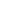 Organizing Committee Membercollaborated on initial discussions, proposal to NSF, and workshop agendaSite Visitor, NSF CIAN (Center for Integrated Access Networks) Engineering Research Center (ERC)	May 2013PhD Dissertation Committee Member for Kai-Pan Mark, “Exploring the Antecedents of Information Systems Habit Formation in Learning Systems: Roles of Personalized IT Applications and Social Effects,” Information Sciences, City College of Hong Kong	2012Participant in NSF-Funded “Conducting Rigorous Research in Engineering Education (RREE): Creating a Community of Practice” Workshop.  Selected as one of 20 participants.	2005SERVICE ACTIVITIESCommunityCalifornia Science Project, Advisory Board Member	2013 – present	Representing private schools throughout California“Exploring Electrical Engineering” workshop in San Diego	Expanding Your Horizons for middle school girls	2003-2005, 2008 - 2011, 2013, 2015Greater San Diego Science and Engineering Fair Judge	2004Shiley-Marcos School of EngineeringMember, Diversity, Equity and Inclusion Committee	2020 - presentMember, Faculty Search Committee	2017 - 2018Member, Advancement, Reappointment, Retention and Tenure (ARRT) Committee	2016-presentMember, Undergraduate Curriculum Committee (UECC)	Fall 2016- Spring 2020Chair, General Engineering (GE) Task Force	Fall 2016Chair of Faculty Hiring Committees for GE 	Spring 2017Member of Faculty Hiring Committees for GE	Spring 2016Member of Faculty Hiring Committees for ME & ISyE 	Spring 2014Shiley-Marcos School of Engineering Dean’s Search Committee 	Fall 2012-Spring 2013Advisor to the USD Student Branch of the IEEE	2008 - 2011Advisor to the USD Society of Women Engineers (SWE) Chapter	1997 - 2006University of San DiegoAspiring White Anti-Racist Educators (AWARE)	Fall 2020 – presentFall 2020 Academic Affairs Implementation Task Force (F20) 	May 2020 – August 2020	Health and Safety Subcommittee	Ad Hoc Committee: Classroom Management	Ad Hoc Committee:  Public Safety and ClassroomReader at Commencement	2005 – presentAdvisor to the USD Mortar Board (national honor society) Chapter	2000 – presentUSD Senate Ad hoc Committee on Gender, Sexual Harassment, and Equality (G-SHE) subcommittee on Gender Equality	Spring 2018 – May 2019USD Liaison for Computer Science Academic Review Site Visit	2019University Professor Oversight Committee 	2016-2018AFFIRM Leadership Team (NSF ADVANCE)	2011 - 2017Catholic Intellectual Tradition in the Core Curriculum Task Force 	appointed by Provost	Fall 2012Center for Educational Excellence (CEE) Advisory Board	2013- 2018Center for Educational Excellence (CEE) Experiential Education Award Selection Committee		2014- 2018Office of Sponsored Programs (OSP) Research Council Subcommittee 		2014 – 2018Research Development Officer Search Committee Member	2015USD Core Planning Committee 	Fall 2012-Spring 2013, Fall 2013-Spring 2014Clusters Task Force 	Fall 2012Integration subcommittee	Fall 2013Area Task Force on Diversity, Inclusion and Social Justice (DISJ)	Fall 2015-Springs 2017Helped develop Learning Outcomes for this areaIncludes reviews and approvals of all USD courses for DISJ flagsCore Curriculum Committee	Fall 2017 – Spring 2020PUBLICATIONS
BOOKMichelle Madsen Camacho and Susan M. Lord, The Borderlands of Education: Latinas in Engineering, Lexington Books, Lanham, MD, 2013.   ISBN 978-0739175583“groundbreaking work…that will challenge your assumptions about women and minorities in engineering”. (D. Riley, Smith College now Purdue University)“This book should be high on the must-read list for engineering educators at all levels, from first-year faculty to deans.” (S. Walden, University of Oklahoma)BOOK CHAPTERS CONTRIBUTEDSusan M. Lord, “Service-Learning in Engineering at the University of San Diego:  Thoughts on First Implementation,” in Projects that Matter:  Concepts and Models for Service-Learning in Engineering (AAHE’s Series in Service-Learning in the Disciplines), Edmund Tsang, editor, (American Association for Higher Education, Washington, DC), 2000.Susan M. Lord and John C. Chen, “Curriculum Design in the Middle Years,” in Cambridge Handbook of Engineering Education Research (CHEER), Barbara Olds and Aditya Johri, editors, (Cambridge University Press, New York, NY), 2014.  ISBN 978-1-107-01410-7 ARTICLES PUBLISHED IN REFEREED JOURNALSB. Pezeshki, R. B. Apte, S. M. Lord, and J. S. Harris, Jr., "Quantum Well Modulators for Optical Beam Steering Applications," IEEE Photonics Technology Letters 3, 790 (1991).B. Pezeshki, S. M. Lord, and J. S. Harris, Jr., "Electroabsorptive Modulators in InGaAs/AlGaAs," Applied Physics Letters 59, 888 (1991).B. Pezeshki, S. M. Lord, T. B. Boykin, B. L. Shoop, and J. S. Harris, Jr., "AlGaAs/AlAs QW Modulator for 6328 Å Operation," Electronics Letters 27, 1971 (1991).S. M. Lord, G. Roos, B. Pezeshki, J. S. Harris, Jr., and N. MaM. Johnson, "Enhancement of Photoluminescence Intensity in InGaAs/AlxGa1-xAs Quantum Wells by Hydrogenation," Applied Physics Letters 60, 2276 (1992).B. Pezeshki, S. M. Lord, T. B. Boykin, and J. S. Harris, Jr., "GaAs/AlAs Quantum Wells for Electroabsorption Modulators," Applied Physics Letters 60, 2779 (1992).B. Pezeshki, D. Liu, S. M. Lord, and J. S. Harris, Jr., "Visible Wavelength Fabry-Perot Reflection Modulator Using Indirect-Gap AlGaAs/AlAs," Electronics Letters 28, 1170 (1992).S. M. Lord, B. Pezeshki, and J. S. Harris, Jr., "Investigation of High In Content InGaAs Quantum Wells Grown on GaAs by Molecular Beam Epitaxy," Electronics Letters 28, 1193 (1992).K. B. Bacher, B. Pezeshki, S. M. Lord, and J. S. Harris, Jr., "Molecular Beam Epitaxy Growth of Vertical Optical Cavity Structures with in situ Corrections," Applied Physics Letters 61, 1387 (1992).S. M. Lord, G. Roos, J. S. Harris, Jr., and N. M. Johnson, "Hydrogen Passivation of Nonradiative Defects in InGaAs/AlxGa1-xAs Quantum Wells," Journal of Applied Physics 73, 740 (1993).S. M. Lord, B. Pezeshki, S. D. Kim, and J. S. Harris, Jr., "1.3 µm Exciton Resonances in InGaAs Quantum Wells Grown by Molecular Beam Epitaxy Using a Slowly Graded Buffer Layer," Journal of Crystal Growth 127, 759 (1993). [special issue of journal including Proceedings of Seventh International Conference on Molecular Beam Epitaxy]Daxin Liu, B. Pezeshki, S. M. Lord, and J. S. Harris, Jr., "Phase Characteristics of Reflection Electroabsorption Modulators," Applied Physics Letters 62, 2158 (1993).H. Chui, S. M. Lord, E. Martinet, M. M. Fejer, and J. S. Harris, Jr., “Intersubband Transitions in High Indium Content InGaAs/AlGaAs Quantum Wells,” Applied Physics Letters 63, 364 (1993).J. A. Trezza, M. C. Larson, S. M. Lord, and J. S. Harris, Jr., “Large, Low Voltage Absorption Changes and Absorption Bistability in GaAs/AlGaAs/InGaAs Asymmetric Coupled Quantum Wells,” Journal of Applied Physics 74, 1972 (1993).J. A. Trezza, B. Pezeshki, M. C. Larson, S. M. Lord, and J. S. Harris, Jr., "High Contrast Reflection Electro-absorption Modulators with Zero Phase Change," Applied Physics Letters 63, 452 (1993).S. M. Lord, J. A. Trezza, M. C. Larson, B. Pezeshki, and J. S. Harris, Jr., “1.3 µm Electroabsorption Reflection Modulators on GaAs,” Applied Physics Letters 63, 806 (1993).J. A. Trezza, M. C. Larson, S. M. Lord, and J. S. Harris, Jr., "Low-voltage, low-chirp, absorptively bistable transmission modulators using type-IIA and type-IIB In0.3Ga0.7As/Al0.33Ga0.67/As/In0.15Ga0.85As asymmetric coupled quantum wells," Journal of Applied Physics 74, 6495 (1993).S. M. Lord, B. Pezeshki, and J. S. Harris, Jr., "Electroabsorption Modulators Operating at 1.3 µm on GaAs Substrates," Optical and Quantum Electronics 25, S953 (1993).M. Goorsky, J. W. Eldredge#, S. M. Lord, and J. S. Harris, "Structural Properties of Highly Mismatched InGaAs-Based Devices Grown by MBE on GaAs Substrates," Journal of Vacuum Science and Technology B 12, 1034 (1994). [special issue of journal including the Proceedings of the North American MBE Conference.]S. M. Lord, G. W. Switzer#, and M. A. Krainak, “Using Fiber Gratings to Stabilize Laser Diode Wavelength Under Modulation for Atmospheric Lidar Transmitters” Electronics Letters 32, 561 (1996).Sam-Dong Kim, S. M. Lord, and J. S. Harris, Jr., “Strain relaxation in compositionally graded epitaxial layers,” Journal of Vacuum Science & Technology B (Microelectronics and Nanometer Structures) 14, 642 (1996).R. Kochhar#, W.-Y. Hwang#, M. Micovic#, T. S. Mayer, D. L. Miller, and S. M. Lord, “Molecular Beam Epitaxy of Highly Mismatched In0.73Ga0.27As on InP for Near Infrared Photodetectors,” Journal of Vacuum Science and Technology B 15, 316 (1997).Y. Ren#, M. Micovic#, W. Z. Cai#, S. Mohney, S. M. Lord, D. L. Miller, and T. S. Mayer, "Effect of in-situ annealing on highly-mismatched In0.75Ga0.25As on InP grown using molecular beam epitaxy," Journal of Electronic Materials, 28, 887 (1999).Elaine Seat and Susan M. Lord, "Enabling Effective Engineering Teams: A Program for Teaching Interaction Skills," Journal of Engineering Education, 88, 385 (1999).S. M. Lord, "Optoelectronics Experiments for First Year Engineering Students," IEEE Transactions on Education, 44(1), 16-23 (2001).Y. Wu#, X. Xie#, J. H. Hodiak, S. M. Lord, and P. K. L. Yu, “Multi-octave high dynamic range up-conversion optical-heterodyned microwave photonic link,” IEEE Photonics Technology Letters, 16, 2332 (2004). David M. Malicky, Susan M. Lord, and Ming Z. Huang “A Design Methodology for Choosing an Optimal Pedagogy: the Pedagogy Decision Matrix,” International Journal of Engineering Education, 23, 325-337 (2007).Susan M. Lord and Leonard A. Perry, “Tablet PC – Is it Worth it?  A Preliminary comparison of several approaches to using Tablet PC in an engineering classroom,” ASEE Computers in Education Journal, 17, 66 (2007).  Susan M. Lord, “Integrating Effective ‘Writing to Communicate’ Experiences in Engineering Courses:  Guidelines and Examples,” International Journal of Engineering Education, 25(1), 196-204 (2009).Susan M. Lord, Michelle Madsen Camacho, Richard A. Layton, Russell A. Long, Matthew W. Ohland, and Mara H. Wasburn. “Who’s persisting in engineering? A comparative analysis of female and male Asian, Black, Hispanic, Native American and White students,” Journal of Women and Minorities in Science and Engineering, 15(2), 167-190 (2009).Michelle Madsen Camacho and Susan M. Lord, “Quebrando Fronteras: Trends among Latino and Latina Undergraduate Engineers,” Journal of Hispanic Higher Education, 10(2), 134-146 (2011).Matthew W. Ohland, Catherine E. Brawner, Michelle Madsen Camacho, Richard A. Layton, Russell A. Long, Susan M. Lord, and Mara H. Wasburn. “Race, Gender, and Measures of Success in Engineering Education,” Journal of Engineering Education, 100(2), 225-252 (2011).  Won Wickenden Award as Best Paper in the Journal for 2011Susan M. Lord, Richard A. Layton, and Matthew W. Ohland, “Trajectories of Electrical Engineering and Computer Engineering Students by Race and Gender,” IEEE Transactions on Education, 54(4), 610-618 (2011).  Won Award as Best Paper in the Journal for 2011Catalina Martinez-Mediano and Susan M. Lord, “Lifelong Learning Competencies Program for Engineers,” International Journal of Engineering Education, 28(1), 130-143 (2012).S. M. Lord, M. J. Prince, C. R. Stefanou, J. D. Stolk, and J. C. Chen, “The Effect of Different Active Learning Environments on Student Outcomes Related to Lifelong Learning,” International Journal of Engineering Education, 28(3), 606-620 (2012).Catherine E. Brawner, Michelle Madsen Camacho, Susan M. Lord, Russell A. Long, and Matthew W. Ohland, “Women in Industrial Engineering: Stereotypes, Persistence, and Perspectives,” Journal of Engineering Education, 101(2), 288-318 (2012).Michelle Madsen Camacho and Susan M. Lord, “Latinos and the Exclusionary Space of Engineering Education,” Latino Studies, 11(1), 103-112 (2013).C. Martínez Mediano, S. M. Lord, and N. Riopérez Losada, “Programa de Desarrollo de Competencias para el Aprendizaje a lo Largo de la Vida para Estudiantes de Educación Superior,” “Lifelong Learning Competence Development Program for Higher Education,” Pedagogía Social. Revista Interuniversitaria, 22, 133-146 (2013).  (published in Spanish)C. Stefanou, J. Stolk, M. Prince, J. C. Chen, and S. M. Lord, “Self-regulation and autonomy in problem- and project-based learning environments,” Active Learning in Higher Education, 14(2), 109-122 (2013).C. Stefanou, S. M. Lord, M. Prince, and J. C. Chen, “The Effect of Classroom Gender Composition on Students’ Development of Self-Regulated Learning Competencies” International Journal of Engineering Education, 30(2), 333-342 (2014).Marisa K. Orr, Susan M. Lord, Richard A. Layton, and Matthew W. Ohland, “Student Demographics and Outcomes for Mechanical Engineering Students in the U.S.,” International Journal of Mechanical Engineering Education, 42(1), 48-60 (2014). John C. Chen, Susan M. Lord, and Karen J. McGaughey “Assessing Engineering Students as Lifelong Learners,” International Journal of Engineering Education, 30(5), 1063-1071 (2014).Susan M. Lord, Richard A. Layton, Matthew W. Ohland, Catherine E. Brawner, and Russell A. Long, “A Multi-institution Study of Student Demographics and Outcomes in Chemical Engineering,” Chemical Engineering Education, 48(4), 223-230 (2014). Marisa K. Orr, Nichole M. Ramirez#, S. M. Lord, R. A. Layton, and M. W. Ohland, “Student choice and persistence in Aerospace Engineering,” Journal of Aerospace Information Systems (JAIS), 12(4), 365-373 (2015), vdoi: 10.2514/1.I010343Susan M. Lord, Richard A. Layton, and Matthew W. Ohland, “A Multi-institution Study of Student Demographics and Outcomes for Electrical and Computer Engineering Students in the U.S.A.,” IEEE Transactions on Education, 58(3), 141-150 (2015). DOI:  10.1109/TE.2014.2344622  Won Award as Best Paper in the Journal for 2015M. W. Ohland, S. M. Lord, and R. A. Layton, “Student Demographics and Outcomes in Civil Engineering in the U.S.,” Journal of Professional Issues in Engineering Education and Practice, 141(4), 1-7 (2015). 10.1061/(ASCE)EI.1943-5541.0000244.Catherine E. Brawner, Susan M. Lord, Richard A. Layton, Matthew W. Ohland, and Russell A. Long, “Factors Affecting Women’s Persistence in Chemical Engineering,” International Journal of Engineering Education, 31(6A), 1431-1447 (2015).Sandra Sgoutas-Emch, Lisa Baird, Perla Myers, Michelle Camacho, and Susan Lord, “We’re Not All White Men:  Using a Cohort/Cluster Approach to Diversify Faculty Hiring in STEM,” Thought and Action, 32(1-Summer 2016), 91-107, (2016).  http://www.nea.org/assets/docs/HE/TA2016_Full_2.pdf  Gina C. Adam#, Danielle B. Harlow, Susan M. Lord, Christian H. Kautz, “Micro- and Macroscale Ideas of Current among Upper Division Electrical Engineering Students,” IEEE Transactions on Education, 60(3), 183-190, (2017). http://ieeexplore.ieee.org/stamp/stamp.jsp?tp=&arnumber=7778210&isnumber=4358717 Gina C. Adam#, Danielle B. Harlow, Susan M. Lord, Christian H. Kautz, “Conceptual Understanding of the P-N Diode among Undergraduate Electrical Engineering Students,” International Journal of Engineering Education, 33(1A), 261-271, (2017). Mary Pilotte, Matthew W. Ohland, Susan M. Lord, Richard A. Layton, and Marisa K. Orr, “Student Demographics and Outcomes in Industrial Engineering,” International Journal of Engineering Education, 33(2A), 506-518, (2017). A. Petropulu and S. M. Lord, “Improving the Diversity of Faculty in Electrical and Computer Engineering (iREDEFINE ECE),” Proceedings of the IEEE, 106(2), 214-218, February 2018.C. Mobley, J. B. Main, C. Brawner, S. M. Lord, and M. Camacho, “Pride and Promise: Identity Salience and Enactment of First-Generation Student Veterans in Engineering,” International Journal of Engineering Education, 35(1A), 35-49, (2019).  J. B. Main, M. M. Camacho, C. Mobley, C. E. Brawner, S. M. Lord, and H. Kesim*, “Technically and Tactically Proficient:  How Military Leadership Training and Experiences are Enacted in Engineering Education,” International Journal of Engineering Education, 35(2), 446-457, (2019). S. M. Lord, M. W. Ohland, R. A. Layton, and M. M. Camacho, “Beyond Pipeline and Pathways: Ecosystem Metrics,” Journal of Engineering Education, 108(1), 32-56, 2019. https://doi.org/10.1002/jee.20250   Won Wickenden Award as Best Paper in the Journal for 2019D. R. Simmons and S. M. Lord, “Removing Invisible Barriers and Changing Mindsets to Improve and Diversify Pathways in Engineering,” Advances in Engineering Education, 7(2), 1-22, 2019. https://advances.asee.org/wp-content/uploads/vol07/issue02/papers/AEE-issue-24-EAGER-Simmons-Lord.pdf C. Mobley, C. E. Brawner, S. M. Lord, J. B. Main, and M. M. Camacho, “Digging Deeper: Qualitative Research Methods for Eliciting Narratives and Counter-Narratives from Student Veterans,” International Journal of Qualitative Studies in Education, 32(10), 1210-1228, 2019. https://doi.org/10.1080/09518398.2019.1659440 M. K. Orr, M. W. Ohland, S. M. Lord, and R. A. Layton, “Comparing the Multiple-Institution Database for Investigating Engineering Longitudinal Development with a National Dataset from the United States,” International Journal of Engineering Education, 36(4), 1321-1332, 2020.B. Momo, G. D. Hoople, D. A. Chen, J. A. Mejia, and S. M. Lord, “Broadening the Engineering Canon: How Culturally Responsive Pedagogies Can Help Educate the Engineers of the Future,” Murmurations: Emergence, Equity and Education, 2(1), 6-21, 2020.  https://doi.org/10.31946/meee.v2i1.32 L. Gelles, S. M. Lord, G. D. Hoople, D. A. Chen, and J. A. Mejia, “Compassionate Flexibility and Self-Discipline: Student Adaptation to Emergency Remote Teaching in an Integrated Engineering Energy Course during COVID-19,” Education Sciences, 10(11), 304, 2020.  https://doi.org/10.3390/educsci10110304 G. D. Hoople, D. A. Chen, S. M. Lord, L. A. Gelles, F. Bilow*, and J. A. Mejia, “An Integrated Approach to Energy Education in Engineering,” Sustainability, 12(21), 9145, 2020.  https://doi.org/10.3390/su12219145 Brooke C. Coley, Denise R. Simmons, and Susan M. Lord, “Dissolving the Margins: LEANING INto an Anti-racist Review Process,” Journal of Engineering Education, 110(1), 7 pages, 2021. Available online in January 2021.  https://onlinelibrary.wiley.com/doi/full/10.1002/jee.20375 ARTICLES PUBLISHED IN CONFERENCE PROCEEDINGS (All are peer reviewed and include presentation at conference.)(Note that all articles published since 1995 in the Proceedings of the Frontiers in Education Conference are available at the FIE Clearinghouse http://fie-conference.org/ )B. Pezeshki, S. M. Lord, and J. S. Harris, Jr., "Electro-Absorption in InGaAs/AlGaAs Quantum Wells," Proceedings of the 18th International Symposium on GaAs and Related Compounds, Seattle, WA September 1991.B. Pezeshki, R. B. Apte, S. M. Lord, and J. S. Harris, Jr., "Dynamic Optical Grating for Laser Beam Steering Applications," OSA Proceedings on Photonic Switching 8, 272 (1991). S. M. Lord, G. Roos, B. Pezeshki, J. S. Harris, Jr., and N. M. Johnson, "Hydrogen Passivation of Defects in InGaAs/AlxGa1-xAs Quantum Wells," Mat. Res. Soc. Symp. Proc 262, 881 (1992). S. M. Lord, B. Pezeshki, A. F. Marshall, J. S. Harris, Jr., R. Fernandez, and A. Harwit, “Graded Buffer Layers for Molecular Beam Epitaxial Growth of High In Content InGaAs on GaAs for Optoelectronics,” Mat. Res. Soc. Symp. Proc 281, 221 (1993).  S. M. Lord, "A New Approach to Teaching Electronics: Content and Methodology," Session 4B1, Proceedings of the 1994 Frontiers in Education Conference, San Jose, California, p. 151. [Awarded "Honorable Mention" from Ben Dasher Award Committee]S. M. Lord, "An Innovative Multidisciplinary Elective on Optoelectronic Materials and Devices," Session 3a4, Proceedings of the 1995 Frontiers in Education Conference, Atlanta, Georgia, November 1995. Crystal J. Theesfeld* and Susan M. Lord, “Designing Optoelectronic Laboratories: A Unique Senior Design Opportunity,” Session 7c2, Proceedings of the 1996 Frontiers in Education Conference, Salt Lake City, Utah, November 1996.	Carrie H. Goldwein* and Susan M. Lord, “Optoelectronics Laboratory for First Year Students,” Session 7c2, Proceedings of the 1996 Frontiers in Education Conference, Salt Lake City, Utah, November 1996.  Susan M. Lord, “Undergraduate Optoelectronics Laboratories,” Proceedings of the 1997 ASEE Annual Conference, Milwaukee, Wisconsin, June 1997. 	Susan M. Lord, “‘Nifty Diode Circuits’: Using the World Wide Web in an Electronics Class,” Session F4F, Proceedings of the 1997 Frontiers in Education Conference, Pittsburgh, Pennsylvania, November 1997. Ryan A. Sherry* and Susan M. Lord, “LabVIEW as an Effective Enhancement to an Optoelectronics Laboratory Experiment,” Session F3E, Proceedings of the 1997 Frontiers in Education Conference, Pittsburgh, Pennsylvania, November 1997. Ryan A. Sherry* and Susan M. Lord, “Design of a Laboratory Experiment on Optical Fiber and Applications in Fiber Sensors,” Session F2D, Proceedings of the 1997 Frontiers in Education Conference, Pittsburgh, Pennsylvania, November 1997. Elaine Seat and Susan M. Lord, "Enabling Effective Engineering Teams: A Program for Teaching Interaction Skills," Session T2H, Proceedings of the 1998 Frontiers in Education Conference, Tempe, Arizona, November 1998. [Selected as one of the ten best papers at the conference.] 	Michael A. Hawkins* and Susan M. Lord, "Design of an Undergraduate Atomic Force Microscopy Laboratory for a Materials Science Lecture Course," Session 3264, Proceedings of the 1999 ASEE Annual Conference, Charlotte, North Carolina, June 1999. Susan M. Lord, "Service Learning in Introduction to Engineering at the University of San Diego: First Lessons," Session 13b6, Proceedings of the 1999 Frontiers in Education Conference, San Juan, Puerto Rico, November 1999. J. A. Macedo, S. M. Lord, and R. T. Olson, "A Computer-Based Introduction to Engineering Laboratory," 2000 International Conference on Simulation and Multimedia in Engineering Education part of the WMC 2000 Western Multiconference, San Diego, California, January 2000. J. A. Macedo, S. M. Lord, and R. T. Olson, "A "NIFTY" Laboratory for First-Year Engineering Students," Session 2553, Proceedings of the 2000 ASEE Annual Conference, St. Louis, Missouri, June 2000.    J. Duffy, E. Tsang, and S. Lord, "Service-Learning in Engineering: What, Why, and How?" Session 3630, Proceedings of the 2000 ASEE Annual Conference, St. Louis, Missouri, June 2000.    S. M. Lord, J. A. Macedo, and R. T. Olson, "Continuous Improvement as a Methodology for Introducing Engineering Design to First-Year Students," Session S2G, Proceedings of the 2000 Frontiers in Education Conference, Kansas City, Missouri, October 2000.    Susan M. Lord, "Cooperative Learning Homework Teams in a Materials Science Lecture Course," Session 1664, Proceedings of the 2001 ASEE Annual Conference, Albuquerque, New Mexico, June 2001.    Susan M. Lord, "Student Response to Cooperative Learning Homework Teams:  Midcourse and Final Evaluations," Session T3B, Proceedings of the 2001 Frontiers in Education Conference, Reno, Nevada, October 2001. Ian M. Nauhaus* and Susan M. Lord, " Know your Lab Stuff:   Laboratory Proficiency Exam for an Introductory Circuits Class," Session 3432, Proceedings of the 2002 ASEE Annual Conference, Montreal, Quebec, June 2002.    M. L. Higa*, D. M. Tawy*, and S. M. Lord, " An Introduction to LabVIEW Exercise for an Electronics Class,” Session T1D, Proceedings of the 2002 Frontiers in Education Conference, Boston, Massachusetts, November 2002.   William Oakes, John Duffy, Thomas Jacobius, Panos Linos, Susan M. Lord, William W. Schultz, and Amy Smith, “Service-Learning In Engineering,” Session F3A, Proceedings of the 2002 Frontiers in Education Conference, Boston, Massachusetts, November 2002.   Leonard A. Perry and Susan M. Lord, “Promoting Interest in Engineering in the Local Community by “Walking On Water”, Session 2003-1308, Proceedings of the 2003 ASEE Annual Conference, Nashville, Tennessee, June 2003.   Susan M. Lord, “Undergraduate Elective on Optoelectronic Materials and Devices,” Session EMI, Education and Training in Optics and Photonics Conference (ETOP), Tucson, Arizona, October 2003. Sami D. Alsaialy*, Dalia M. Tawy*, and Susan M. Lord, “Introduction To LabVIEW Two-Part Exercise,” Session F3A, Proceedings of the 2003 Frontiers in Education Conference, Boulder, Colorado, November 2003.Thomas F. Schubert, Jr., Susan M. Lord, Dalia M. Tawy*, and Sami D. Alsaialy*, “A LabVIEW Interface For Transistor Parameter Analysis:  An Opportunity To Explore The Utility Of Computer Interfaces,” Session 1426, Proceedings of the 2004 ASEE Annual Conference, Salt Lake City, Utah, June 2004.   X. B. Xie#, Y. Wu#, J. H. Hodiak, S. M. Lord, and P. K. L. Yu, “Suppressed-Carrier Large-Dynamic-Range Heterodyned Microwave Fiber-Optic Link,” Proceedings of the IEEE MWP 2004 International Topical Meeting on Microwave Photonics, Ogunquit, Maine, October 2004. Susan M. Lord, ““Fabulous Fridays”: Satisfying ABET 2000 Criterion I and J in an Optoelectronics Elective,” Proceedings of the 2005 ASEE Annual Conference, Portland, Oregon, June 2005. Susan M. Lord, Eileen Cashman, Elizabeth A. Eschenbach, and Alisha A. Waller, “Feminism and Engineering,” Session F4H, Proceedings of the 2005 Frontiers in Education Conference, Indianapolis, Indiana, October, 2005. Elizabeth A. Eschenbach, Eileen Cashman, Alisha A. Waller, and Susan M. Lord, “Incorporating Feminist Pedagogy into the Engineering Learning Experience,” Session F4H, Proceedings of the 2005 Frontiers in Education Conference, Indianapolis, Indiana, October, 2005. Susan M. Lord and Leonard A. Perry, “Tablet PC – Is it Worth it?  A Preliminary comparison of several approaches to using Tablet PC in an engineering classroom,” Session 2220, Proceedings of the 2006 ASEE Annual Conference, Chicago, Illinois, June 2006. David Malicky, Ming Huang, and Susan M. Lord, “Problem, Project, Inquiry, or Subject-Based Pedagogies:  What to do?” Session 3575, Proceedings of the 2006 ASEE Annual Conference, Chicago, Illinois, June 2006. [Awarded Best Paper in New Engineering Educators Division]	Ming Huang, David Malicky, and Susan M. Lord, “Choosing an Optimal Pedagogy:  A Design Approach”, Proceedings of the 2006 Frontiers in Education Conference, San Diego, CA, October 2006. [Selected as one of top 5 papers at conference]Susan M. Lord and Michelle Madsen Camacho, “Why Pedagogy Matters:  Faculty Narratives,” Proceedings of the 2007 ASEE Annual Conference, Honolulu, HI, June 2007. Susan M. Lord, “Effective ‘Writing to Communicate’ Experiences in Electrical Engineering Courses,” Proceedings of the 2007 ASEE Annual Conference, Honolulu, HI, June 2007.  Susan M. Lord and Michelle Madsen Camacho, “Preliminary Analysis of Engineering Educators Beliefs about Effective Teaching and Teaching Practices,” Proceedings of the 2007 Frontiers in Education Conference, Milwaukee, WI, October 2007.  Susan M. Lord, Michelle Madsen Camacho, and Christina Aneshansley*, “Applying ‘Cultural Consensus Analysis’ to a Subgroup of Engineering Educators,” Proceedings of the 2008 ASEE Annual Conference, Pittsburgh, PA, June 2008. Claribel Bonilla, Susan M. Lord, and Leonard A. Perry, “Promoting Understanding in the Classroom:  Comparison of the Strength Deployment Inventory, Learning Styles Inventory, and Myers-Briggs,” Session T3F, Proceedings of the 2008 Frontiers in Education Conference, Saratoga Springs, NY, October 2008.Richard A. Layton, Susan M .Lord, and Matthew W. Ohland, “Reasoning About Categorical Data: Multiway Plots as Useful Research Tools,” Proceedings of the 2009 ASEE Annual Conference, Austin, TX, June 2009.Matthew W. Ohland, Michelle M. Camacho, Richard A. Layton, Russell A. Long, Susan M. Lord, and Mara H. Wasburn, “How we measure success makes a difference: Eight-semester persistence and graduation rates for female and male engineering students,” Proceedings of the 2009 ASEE Annual Conference, Austin, TX, June 2009.Susan M. Lord, Michelle Madsen Camacho, Richard A. Layton, and Matthew W. Ohland, “Who enrolls in electrical engineering? A quantitative analysis of U.S.A. student Trajectories,” Proceedings of the IEEE Global Conference on Engineering Education (EDUCON) Madrid, Spain, April 2010.Susan M. Lord, John Chen, Katharyn Nottis, Candice Stefanou, Michael Prince, and Jonathan Stolk, “Role of Faculty in Promoting Lifelong Learning: Characterizing Classroom Environments,” Proceedings of the IEEE Global Conference on Engineering Education (EDUCON) Madrid, Spain, April 2010.Russ Meier, Manuel Castro, and Susan Lord, “International Professional Societies and their role in Transnational Education - the example of IEEE,” International Conference on EUropean Transnational Education (ICEUTE 2010), Burgos, Spain, September 24, 2010.  	Invited KeynoteMichelle M. Camacho, Susan M. Lord, Catherine E. Brawner, and Matthew W. Ohland, “Climate in Undergraduate Engineering Education from 1995 to 2009,” Proceedings of the 2010 Frontiers in Education Conference, Washington, D.C., October 2010.  Catherine E. Brawner, Susan M. Lord, and Matthew W. Ohland, “Undergraduate Women in Chemical Engineering: Exploring Why They Come” Proceedings of the 2011 ASEE Annual Conference, Vancouver, British Columbia, June 2011.Susan M. Lord, Candice Stefanou, Michael Prince, John Chen, and Jonathan D. Stolk, “Student Lifelong Learning Outcomes for Different Learning Environments,” Proceedings of the 2011 ASEE Annual Conference, Vancouver, British Columbia, June 2011.Michelle Madsen Camacho and Susan M. Lord, “’Microaggressions’ in Engineering Education: Climate for Asian, Latina, and White Women,” Proceedings of the 2011 Frontiers in Education Conference, Rapid City, South Dakota, October 2011.  Catalina Matinez-Mediano and Susan M. Lord, “Lifelong Learning Program for Engineering Students,” Proceedings of the IEEE Global Conference on Engineering Education (EDUCON), Marrakesh, Morocco, April 2012.Susan M. Lord, Yongming Tang, Rong Wang, and Shen Xu “Cross-cultural active learning:  Preliminary Results of a Case Study of an American Professor Teaching in China,” Proceedings of the ASEE Inaugural International Forum, San Antonio, TX, June 2012.Yongming Tang and Susan M. Lord, “Comparison of Practical Training Experiences for Electronics Engineers in China and the U.S.A.: Case Study of Southeast University and the University of San Diego,” Proceedings of the ASEE Inaugural International Forum, San Antonio, TX, June 2012.	Jun Cui, Jiwen Zhang, Susan M. Lord, and Xia Wang, “Perceptions and Expectations of Engineering Curriculum Reform by Graduates:  A Survey Study in China,” Proceedings of the IEEE International Conference on Teaching, Assessment and Learning for Engineering 2012 (TALE2012), Hong Kong, China, August 2012	          		Hu Ren-Jie, Kuang Yinghui, Susan M. Lord, Huang Hong, and Guan Qiu-Mei, “Encouraging Active Autonomous Learners in Electric and Electronic Laboratories for Second-year Students,” Proceedings of the IEEE International Conference on Teaching, Assessment and Learning for Engineering 2012 (TALE2012), Hong Kong, China, August 2012.	          	Matthew W. Ohland, Marisa K. Orr, Susan M. Lord, Russell A. Long, and Richard A. Layton, “Introducing ‘Stickiness’ as a Versatile Metric of Engineering Persistence,” Proceedings of the 2012 Frontiers in Education Conference, Seattle, WA, October 2012.  Marisa K. Orr, Matthew W. Ohland, Susan M. Lord, Russell A. Long, Catherine E. Brawner, and Richard A. Layton, “Engineering Matriculation Paths: Outcomes of Direct Matriculation, First-Year Engineering, and Post-General Education Models,” Proceedings of the 2012 Frontiers in Education Conference, Seattle, WA, October 2012.  John C. Chen, Susan M. Lord, and Karen J. McGaughey, “Measuring Students’ Propensity for Lifelong Learning,” Proceedings of the 2012 Australasian Association for Engineering Education (AAEE) Conference, Melbourne, Victoria, Australia, December 2012.	Susan M. Lord, Rick T. Olson, Victor W. Chang, Yinghui Kuang, and Yongming Tang, “Cross-cultural Active Learning: Preliminary Results from Americans Teaching in China,” Proceedings of the IEEE Global Conference on Engineering Education (EDUCON), Berlin, Germany, March 2013.    Susan M. Lord, Karen J. McGaughey, John C. Chen, and Victor W. Chang, “Measuring Propensity for Lifelong Learning: Comparing Chinese and U.S. Engineering Students,” Proceedings of the IEEE Global Conference on Engineering Education (EDUCON), Berlin, Germany, March 2013.    	R. T. Olson, T. T. Ngo, and S. M. Lord, “Comparing First-Year Student Attitudes towards Engineering across a Liberal Arts University,” Proceedings of the 2013 ASEE Conference, Atlanta, GA, June 2013.	J. C. Chen, K. J. McGaughey, and S. M. Lord, “Engineering Students’ Development as Lifelong Learners,” Proceedings of the 2013 ASEE Conference, Atlanta, GA, June 2013.Susan M. Lord, Matthew W. Ohland, Richard A. Layton, and Marisa K. Orr, “Student Demographics and Outcomes in Electrical and Mechanical Engineering,” Proceedings of the 2013 Frontiers in Education Conference, Oklahoma City, OK, October 2013.  Susan M. Lord and Michelle Madsen Camacho, “Latinos and Latinas in the Borderlands of Education:  Researching Minority Populations,” Proceedings of the 2013 Frontiers in Education Conference, Oklahoma City, OK, October 2013.  Susan M. Lord, Jiajia Wang, Victor W. Chang, Yinghui Kuang, and Yongming Tang, “Cross-cultural Active Learning: Qualitative Results from Americans Teaching in China,” Proceedings of the IEEE Global Conference on Engineering Education (EDUCON), Istanbul, Turkey, April 2014.   Marisa K. Orr, Susan M. Lord, Matthew W. Ohland, and Richard A. Layton, “Student Demographics and Outcomes in Mechanical and Aerospace Engineering including Migration between the Disciplines,” Proceedings of the 2014 ASEE Conference, Indianapolis, IN, June 2014.Susan M. Lord, Matthew W. Ohland, and Richard A. Layton, “Understanding Diverse Pathways: Disciplinary Trajectories of Engineering Students,” Proceedings of the 2014 ASEE Conference, Indianapolis, IN, June 2014.Elizabeth A. Eschenbach, Mary Virnoche, Eileen Cashman, Susan M. Lord, and Michelle M. Camacho, “Research to Practice - Proven Practices that can Reduce Stereotype Threat in Engineering Education: A Literature Review,” Proceedings of the 2014 Frontiers in Education Conference, Madrid Spain, October 2014.Michelle M. Camacho, Susan M. Lord, Lisa Baird, Perla Myers, Jane Friedman, and Sandra Sgoutas-Emch, “Interactive Theatre to Engage Faculty in Difficult Dialogues:  First Implementation,” Proceedings of the 2014 Frontiers in Education Conference, Madrid Spain, October 2014.Jeffrey E. Froyd, Susan M. Lord, Matthew W. Ohland, Kishore Prahallad, Euan D. Lindsay, and Burton Dicht, “Scenario Planning to Envision Potential Futures for Engineering Education,” Proceedings of the 2014 Frontiers in Education Conference, Madrid Spain, October 2014.S. M. Lord, R. A. Layton, and M. W. Ohland, “A Disciplinary Comparison of Trajectories of U.S.A. Engineering Students,” Proceedings of the 2014 Frontiers in Education Conference, Madrid, Spain, October 2014.  Matthew W. Ohland, Burton Dicht, Jeffrey E. Froyd, Euan D. Lindsay, Susan M. Lord, and Kishore Prahallad, “Using an International Survey to Inform Scenario Planning,” Proceedings of the 2014 Australasian Association for Engineering Education (AAEE) Conference, Wellington, New Zealand, December 2014.Susan M. Lord, Matthew W. Ohland, and Richard A. Layton, “Understanding Diverse Pathways: Disciplinary Trajectories of Engineering Students:  Year 3,” Proceedings of the 2015 ASEE Conference, Seattle, WA, June 2015.Joyce Main, Catherine Brawner, Michelle M. Camacho, Susan M. Lord, and Catherine Mobley, “Exploring Military Veteran Students’ Pathways in Engineering Education,” Proceedings of the 2015 ASEE Conference, Seattle, WA, June 2015.Susan M. Lord, Matthew W. Ohland, Jeffrey E. Froyd, and Euan D. Lindsay, “An International Exploration of Electrical and Computer Engineering Education Practices,” Proceedings of the 2015 ASEE Conference, Seattle, WA, June 2015.Susan M. Lord, Richard A. Layton, and Matthew W. Ohland, “Disciplinary Comparison of Engineering Student Outcomes in the USA,” 6th Research in Engineering Education Symposium (REES), Dublin, Ireland, July 2015.Susan M. Lord, Lisa Baird, Jane Friedman, Perla Myers, Sandra Sgoutas-Emch, and Michelle M. Camacho, “Innovative Faculty Cohort Hire at the University of San Diego,” Proceedings of the 2015 Frontiers in Education Conference, El Paso, Texas, October 2015.Catherine E. Brawner, Catherine Mobley, Susan M. Lord, Joyce B. Main, and Michelle M. Camacho, “The Institutional Environment for Student Veterans in Engineering,” Proceedings of the 2015 Frontiers in Education Conference, El Paso, Texas, October 2015.Joyce Main, Michelle M. Camacho, Catherine Mobley, Catherine Brawner, and Susan M. Lord, “Using Focus Groups to Understand Military Veteran Students’ Pathways in Engineering Education,” Proceedings of the 2016 ASEE Conference, New Orleans, LA, June 2016.Susan M. Lord, Joyce Main, Catherine Brawner, Catherine Mobley, and Michelle M. Camacho, “Military Veteran Students’ Pathways in Engineering Education:  Year 2,” Proceedings of the 2016 ASEE Conference, New Orleans, LA, June 2016.O. Dalrymple, S. M. Lord, M. Tesfaye, R. Daryanani, and S. Gray, “An Experiential Approach to Understanding the Engineering Design Process,” Proceedings of the 2016 Frontiers in Education Conference, Erie, PA, October 2016.C. E. Brawner, C. Mobley, J. B Main, S. M. Lord, M. M. Camacho, “Exploring the Intersection of Veteran Status, Age, and Engineering Study,” Proceedings of the 2016 Frontiers in Education Conference, Erie, PA, October 2016.C. E. Brawner, C. Mobley, S. M. Lord, M. M. Camacho, and J. B. Main, “Transitioning from Military Service to Engineering Education,” Proceedings of the IEEE Global Conference on Engineering Education (EDUCON), Athens, Greece, April 2017.S. M. Lord, M. W. Ohland, and R. A. Layton, “Comparing student outcomes for women and men in Electrical Engineering to Civil, Chemical, Industrial, and Mechanical Engineering in the USA,” Proceedings of the 2017 EAEEIE (European Association for Education in Electrical and Information Engineering) Conference, Grenoble, France, June 2017.G. C. Adam and S. M. Lord, “Design and evaluation of an educational simulation for the P-N junction diode,” Proceedings of the 2017 EAEEIE (European Association for Education in Electrical and Information Engineering) Conference, Grenoble, France, June 2017.C. Mobley, J. Main, M. M. Camacho, C. Brawner, and S. M. Lord, “Entering the Engineering Pathway: Student Veterans’ Decision to Major in Engineering,” Proceedings of the 2017 ASEE Conference, Columbus, OH, June 2017.  [Awarded Best Paper by Military Engineering and Veterans Constituent Committee]S. M. Lord, C. E. Brawner, C. Mobley, J. B. Main, and M. M. Camacho, “Military Veteran Students’ Pathways in Engineering Education (Year 3),” Proceedings of the 2017 ASEE Conference, Columbus, OH, June 2017. K. Buffinton, V. Manno, S. M. Lord, M. W. Ohland, A. McKenna, and J. Helble “Catalyzing a Research Agenda for Enhancing Engineering Education through Institutional Collaborations,” Proceedings of the 2017 ASEE Conference, Columbus, OH, June 2017.S. M. Lord, M. M. Camacho, N. N. Kellam, and J. M. Williams, “Institutional Mentoring to Incite a Revolution through NSF’s RED Program,” Proceedings of the 2017 ASEE Conference, Columbus, OH, June 2017.S. M. Lord, E. J. Berger, N. N. Kellam, E. L. Ingram, D. M. Riley, D. T. Rover, N. Salzman, and J. D. Sweeney, “Talking about a Revolution: Overview of NSF RED Projects,” Proceedings of the 2017 ASEE Conference, Columbus, OH, June 2017.C. Roberts, R. Olson, S. Lord, M. Camacho, M. Huang, and L. Perry, “WIP: Developing Changemaking Engineers (Year 2),” Proceedings of the 2017 ASEE Conference, Columbus, OH, June 2017.A. Bellizzi, E. Reddy, and S. M. Lord, “Examining the Experiences of First-Year Honors Engineering Students in Service-Learning,” Proceedings of the 2018 ASEE Zone IV Conference, Boulder, CO, March 2017.C. Mobley, C. E. Brawner, J. B. Main, S. M. Lord, and M. M. Camacho. (2018). “Exploring the Experiences of First-Generation Student Veterans in Engineering,” 2018 Collaborative Network for Engineering and Computing Diversity (CoNECD) Conference, Washington, DC, April-May 2018.S. M. Lord, C. Mobley, C. E. Brawner, J. B. Main, M. M. Camacho, “Military Veteran Students’ Pathways in Engineering Education (Year 4),” 2018 American Society for Engineering Education Annual Conference Proceedings, Salt Lake City, UT, June 2018.  R. C. Atkinson#, C. Mobley, C. E. Brawner, J. B. Main, S. M. Lord, and M. M. Camacho. (2018). ““I Never Played the “Girl Card”: Experiences and Identity Intersections of Women Student Veterans in Engineering,” 2018 American Society for Engineering Education Annual Conference Proceedings, Salt Lake City, UT, June 2018.  S. M. Lord and A. Petropulu, “Professional Development Program for Improving the Diversity of Faculty in Electrical and Computer Engineering (iREDEFINE ECE),” 2018 American Society for Engineering Education Annual Conference Proceedings, Salt Lake City, UT, June 2018.S. M. Lord, B. Sukumaran, A. A. Maciejewski, E. Ingram, J. Sweeney, T. Martin, J. LeDoux, J. London, and N. Salzman, “WIP:  Progress of the RED Revolution,” 2018 American Society for Engineering Education Annual Conference Proceedings, Salt Lake City, UT, June 2018.J. A. Mejia, D. Chen, O. Dalrymple, and S. M. Lord, “Revealing the Invisible: Conversations about –Isms and Power Relations in Engineering Courses,” 2018 American Society for Engineering Education Annual Conference Proceedings, Salt Lake City, UT, June 2018.B. Przestrzelski, E. Reddy, and S. M. Lord, “Integrating Social with Technical: “Bring in your Trash” module for a Materials Science Class,” 2018 American Society for Engineering Education Annual Conference Proceedings, Salt Lake City, UT, June 2018.E. Reddy, B. Przestrzelski, S. M. Lord, and I. Khalil, “Introducing Social Relevance and Global Context into the Introduction to Heat Transfer Course,” 2018 American Society for Engineering Education Annual Conference Proceedings, Salt Lake City, UT, June 2018.I. Villanueva, L. A. Gelles, M. DiStefano, B. Smith, R. G. Tull, S. M. Lord, L. Benson, A. T. Hunt, D. M. Riley, and G. W. Ryan, “Work In Progress: What does hidden curriculum in engineering look like and how can it be explored?,” 2018 American Society for Engineering Education Annual Conference Proceedings, Salt Lake City, UT, June 2018.S. M. Lord, M. W. Ohland, M. K. Orr, R. A. Layton, C. E. Brawner, N. Ramirez, and R. A. Long, , “Expanding Access to and Participation in MIDFIELD (Year 2),” 2018 American Society for Engineering Education Annual Conference Proceedings, Salt Lake City, UT, June 2018.C. Roberts, R. Olson, S. Lord, M. Camacho, M. Huang, and L. Perry, “WIP: Developing Changemaking Engineers (Year 3),” 2018 American Society for Engineering Education Annual Conference Proceedings, Salt Lake City, UT, June 2018.G. D. Hoople, J. A. Mejia, D. A. Chen, and S. M. Lord, “Reimagining Energy: Deconstructing Traditional Engineering Silos using Culturally Sustaining Pedagogies,” 2018 American Society for Engineering Education Annual Conference Proceedings, Salt Lake City, UT, June 2018.B. Przestrzelski, E. Reddy, and S. M. Lord, “Mission Possible: Blending the social and technical through an innovative biodesign challenge module for a materials science class,” Proceedings of the 2018 Frontiers in Education (FIE) Conference, San Jose, CA, October 2018.  S. M. Lord, M. W. Ohland, R. A. Layton, and M. M. Camacho, “"All who wander are not lost." Examining outcomes for migrating engineering students using ecosystem metrics,” ,” Proceedings of the 2018 Frontiers in Education (FIE) Conference, San Jose, CA, October 2018.  S. M. Lord, G. Hoople, J. A. Mejia, D. Chen, O. Dalrymple, E. Reddy, and B. Przestrzelski, “Creative Curriculum for Changemaking Engineers,” Proceedings of the 2018 WEEF-GEDC Conference on Peace Engineering, Albuquerque, NM, November 2018.S. M. Lord, B. Przestrzelski, and E. Reddy, “Teaching social responsibility:  A Conflict Minerals Module for an Electrical Circuits course,” Proceedings of the 2018 WEEF-GEDC Conference on Peace Engineering, Albuquerque, NM, November 2018.C. Brawner, C. Mobley, J. B. Main, M. M. Camacho, and S. M. Lord, “The Enactment of Race and Veteran Identities Among Black Male Student Veterans in Engineering,” Collaborative Network for Engineering and Computing Diversity (CoNECD) Conference, Washington, DC, April 2019.S. M. Lord, M. M. Camacho, C.E. Brawner, J. B. Main, and C. Mobley, “Military Veteran Students’ Pathways in Engineering Education (Year 5),” 2019 American Society for Engineering Education Annual Conference Proceedings, Tampa, FL, June 2019.  C. E. Brawner, C. Mobley, J. B. Main, S. M. Lord, and M. M. Camacho, “How the Needs of the Force Impact Student Veterans' Decision to Major in Engineering,” 2019 American Society for Engineering Education Annual Conference Proceedings, Tampa, FL, June 2019.  C. Mobley, J. B. Main, S. M. Lord, C. E. Brawner, and M. M. Camacho, “Institutional Agents' Roles in Serving Student Veterans and Implications for Student Veterans in Engineering,” 2019 American Society for Engineering Education Annual Conference Proceedings, Tampa, FL, June 2019. [ASEE Committee on Diversity, Equity, and Inclusion (CDEI) 2019 Best Diversity Paper Finalist]D. Chen, M. Peters, G. Hoople, J. A. Mejia, and S. M. Lord, “Vocation across the Engineering Curriculum: Challenging Students to Recognize their Values,” 2019 American Society for Engineering Education Annual Conference Proceedings, Tampa, FL, June 2019.S. M. Lord, B. Przestrzelski, and E. Reddy, “Teaching social responsibility in a Circuits course,” 2019 American Society for Engineering Education Annual Conference Proceedings, Tampa, FL, June 2019.G. D. Hoople, D. Chen, J. A. Mejia, and S. M. Lord, “Reimagining Energy Year 1: Identifying Non-Canonical Examples of Energy in Engineering,” 2019 American Society for Engineering Education Annual Conference Proceedings, Tampa, FL, June 2019.B. Przestrzelski, S. M. Lord, and M. M. Camacho, “Trash Teachings: How a materials science module series about waste can empower engineering students to be more sociotechnically responsible,” 2019 American Society for Engineering Education Annual Conference Proceedings, Tampa, FL, June 2019. [ASEE Materials Division Best Paper]M. W. Ohland, S. M. Lord, M. K. Orr, R. A. Layton, R. A. Long, C. E. Brawner, H. Ebrahiminejad, and H. Al Yagoub, “Expanding Access to and Participation in MIDFIELD (Year 3),” 2019 American Society for Engineering Education Annual Conference Proceedings, Tampa, FL, June 2019.R. Olson, S. Lord, M. Camacho, M. Huang, L. Perry, B. Przestrzelski, and C. Roberts, “Developing Changemaking Engineers - Year Four,” 2019 American Society for Engineering Education Annual Conference Proceedings, Tampa, FL, June 2019.Y. Tang, J. Lu, Y. Deng,, and S. Lord, “Novel Industry-University Engineering Education Cooperation Practice: Open Summer School 2018 co-organized by SEU, Xilinx and ICisC” 2019 American Society for Engineering Education Annual Conference Proceedings, Tampa, FL, June 2019.M. W. Ohland, S. M. Lord, R. A. Layton, M. K. Orr, C. E. Brawner, H. Ebrahiminejad, H. Al Yagoub#, and R. A. Long, “Expanding Access to and Participation in MIDFIELD (Year 4),” 2020 American Society for Engineering Education Annual Conference Proceedings, Montreal, Canada, June 2020. (virtual)G. D. Hoople, D. Chen, J. A. Mejia, and S. M. Lord, “Reimagining Energy Year 2: Integrating CSPs into Course Development,” 2020 American Society for Engineering Education Annual Conference Proceedings, Montreal, Canada, June 2020. (virtual)M. Nelson, G. D. Hoople, D. Chen, J. A. Mejia, and S. M. Lord, “Work-in-Progress: What is Energy? Examining Engineering Students’ Conceptions of Energy,” 2020 American Society for Engineering Education Annual Conference Proceedings, Montreal, Canada, June 2020. (virtual)C. Mobley, J. Murphy, J. B. Main, S. M. Lord, and C. E. Brawner, “The Engineering Education Experiences of Students Serving in the Reserves or National Guard,” 2020 American Society for Engineering Education Annual Conference Proceedings, Montreal, Canada, June 2020. (virtual)L. Gelles and S. M. Lord, “ ‘The Final Straw’: Integrating complexity into design decisions within a Materials Science course,” 2020 American Society for Engineering Education Annual Conference Proceedings, Montreal, Canada, June 2020. (virtual) [ASEE Materials Division Best Paper]S. M. Lord, C.E. Brawner, J. B. Main, and C. Mobley, “Military Veteran Students’ Pathways in Engineering Education (Year 6),” 2020 American Society for Engineering Education Annual Conference Proceedings, Montreal, Canada, June 2020.  (virtual)S. M. Lord, R. T. Olson, C. Roberts, C. Baillie, O. Dalrymple, and L. Perry, “Developing Changemaking Engineers -Year 5,” 2020 American Society for Engineering Education Annual Conference Proceedings, Montreal, Canada, June 2020. (virtual)L. Gelles and S. M. Lord, “Investigating using a ‘Social Impact Audit’ Tool to support students’ decision-making in a Materials Science Course,” Proceedings of the 2020 Frontiers in Education (FIE) Conference, Uppsala, Sweden, October 2020. (virtual)S. Breslin, B. Przestrzelski, and S. M. Lord, “Design for the future: Analyzing the broader implications of electronic technologies in an introductory electrical engineering class,” Proceedings of the 2020 Frontiers in Education (FIE) Conference, Uppsala, Sweden, October 2020. (virtual)C. Roberts and S. M. Lord, “Making Engineering Education Sociotechnical,” Proceedings of the 2020 Frontiers in Education (FIE) Conference, Uppsala, Sweden, October 2020. (virtual)SUMMARIES PUBLISHED IN CONFERENCE PROCEEDINGS (All were peer reviewed.)S. M. Lord, B. Pezeshki, and J. S. Harris, Jr., "Multiple Quantum Well Electroabsorption Modulator near 1.3 µm in InGaAs/GaAs" in OSA Annual Meeting Technical Digest, 1992 (Optical Society of America, Washington, D.C., 1992), Vol. 23, pp. 77. J. A. Trezza, M. C. Larson, S. M. Lord, and J. S. Harris, Jr., "Large, Low Voltage Absorption Changes and Absorption Bistability in Novel, Three Step Asymmetric QW's," OSA Quantum Optoelectronics Conference, Palm Springs, California, 1993, Paper QTHB3, pp. 68.J. A. Trezza, B. Pezeshki, M. C. Larson, S. M. Lord, and J. S. Harris, Jr., "High Contrast Reflection Electro-Absorption Modulator with Zero Phase Change," OSA Quantum Optoelectronics Conference, Palm Springs, California, 1993, Paper QTHB7, pp. 76.J. A. Trezza, B. Pezeshki, M. C. Larson, S. M. Lord, and J. S. Harris, Jr., "Eliminating Parasitic Phase Shift in Optical Modulators," in Conference on Lasers and Electro-Optics, 1993,  Vol. 11, OSA Technical Digest Series (Optical Society of America, Washington, D.C., 1993), pp. 194.S. M. Lord, J. A. Trezza, M. C. Larson, B. Pezeshki, and J. S. Harris, Jr., "Electroabsorption reflection modulators operating near 1.3 µm on GaAs," in Conference on Lasers and Electro-Optics, 1993, Vol. 11, OSA Technical Digest Series (Optical Society of America, Washington, D.C., 1993), pp. 12. W-Y. Hwang#, R. Kochhar#, M. Micovic#, T. S. Mayer, and D. L. Miller, and S. M. Lord, "Molecular Beam Epitaxy of In0.74Ga0.26As on InP for Near-Infrared Detectors," Electronic Materials Conference, Charlottesville, Virginia, June 1995. Rohit Kochhar#, Wen-Yen Hwang#, Miroslav Micovic#, Theresa S. Mayer, David L. Miller, and Susan M. Lord, “Development of 2.2 µm InGaAs Photodetectors using Molecular Beam Epitaxy,” in Conference on Lasers and Electro-Optics, 1996, Vol. 9, OSA Technical Digest Series (Optical Society of America, Washington, D.C., 1996), pp. 198-199. T. S. Mayer, W. Hwang#, R. Kochhar#, M. Micovic#, D. L. Miller, and S. M. Lord, “Molecular beam epitaxy of In0.74Ga0.26As on InP for low temperature TPV generator applications,” The 2nd NREL conference on thermophotovoltaic generation of electricity AIP Conference Proceedings, February 15, 1996, Vol. 358, pp. 394-408.S. M. Lord, R. Kochhar#, W-Y. Hwang#, M. Micovic#, T. S. Mayer, and D. L. Miller, "Investigation of Compositional Grading for Molecular Beam Epitaxy of Highly mismatched InGaAs on InP," Electronic Materials Conference, Santa Barbara, California, June 1996. W. Z. Cai#, M. Micovic#, Y. Ren#, T. S. Mayer, D. L. Miller, R. A. Sherry, and S. M. Lord, “Effect of In-Situ Annealing on Molecular Beam Epitaxy of Highly Mismatched InGaAs on InP,” Electronic Materials Conference, Fort Collins, Colorado, June 1997. Elaine Seat, William Poppen, and Susan M. Lord, "Teaching Communication Skills in the Classroom," Workshop W6 at the 1998 Frontiers in Education Conference, Tempe, Arizona, November 1998. Susan Lord, Beth Eschenbach, Alisha Waller, and Eileen Cashman, “Feminist Frontiers,” Session T3A, Proceedings of the 2004 Frontiers in Education Conference, Savannah, Georgia, October, 2004. [won Helen Plants Award for Best Nontraditional Session] Alisha A. Waller, Donna Riley, Eileen Cashman, Beth Eschenbach, and Susan Lord, “Classroom Border Crossings:  Incorporating Feminist and Liberative Pedagogies in your CSET Classroom,” Workshop W2B, Proceedings of the 2006 Frontiers in Education Conference, San Diego, CA, October 2006. Susan Lord, Manuel Castro, Edwin Jones, Susan Kemnitzer, Jane Prey, William Oakes, and Ruth Streveler, Session T3A, “Panel - Future of FIE:  Where are we and where do we want to go?” Proceedings of the 2006 Frontiers in Education Conference, San Diego, CA, October 2006. Susan M. Lord, Catherine E. Brawner, Michelle M. Camacho, Richard A. Layton, Russell A. Long, Matthew W. Ohland, and Mara H. Wasburn, “Work in Progress:  Effect of Climate and Pedagogy on Persistence of Women in Engineering Programs,” Session S4F, Proceedings of the 2008 Frontiers in Education Conference, Saratoga Springs, NY, October 2008. Susan M. Lord, Michelle Madsen Camacho, Richard A. Layton, Russell A. Long, Matthew W. Ohland, and Mara H. Wasburn, “Framing Persistence: Race and Gender in Undergraduate Engineering,” American Education Research Association (AERA) 2009 Annual Meeting, San Diego, CA, April 2009.Jonathan Stolk, Susan M. Lord, Candice Stefanou, John Chen, Katharyn Nottis, and Michael Prince, “Work in Progress:  Role of Faculty in Promoting Lifelong Learning,” Session M3H, Proceedings of the 2009 Frontiers in Education Conference, San Antonio, TX, October 2009. Catherine E. Brawner, Michelle M. Camacho, Russell A. Long, Susan M. Lord, Matthew W. Ohland, and Mara H. Wasburn, “Work in Progress: The Effect of Engineering Matriculation Status on Major Selection,” Session T4E, Proceedings of the 2009 Frontiers in Education Conference, San Antonio, TX, October 2009. Susan M. Lord, Catherine E. Brawner, Michelle M. Camacho, Richard A. Layton, Matthew W. Ohland, and Mara H. Wasburn, “Work in Progress: Engineering Students’ Disciplinary Choices: Do Race and Gender Matter?” Session W1D, Proceedings of the 2009 Frontiers in Education Conference, San Antonio, TX, October 2009. Alice L. Pawley, Donna Riley, Trevor Harding, Susan Lord, and Cynthia Finelli, “Special Session – From Active Learning to Liberative Pedagogies: Alternative teaching philosophies in CSET education,” Session M2B, Proceedings of the 2009 Frontiers in Education Conference, San Antonio, TX, October 2009.Alice L. Pawley, Donna Riley, Susan M. Lord, and Trevor Harding, “Workshop:  Feminist Engineering Education:  Building a community of practice,” Session S3A, Proceedings of the 2009 Frontiers in Education Conference, San Antonio, TX, October 2009. Susan M. Lord, Kathleen A. Kramer and Rick T. Olson, “Work in Progress: Connecting Veterans to Personalized Education at the University of San Diego (USD),” Proceedings of the 2010 Frontiers in Education Conference, Washington, D.C., October 2010.  Catherine E. Brawner, Sharron A. Frillman, Susan M. Lord, and Matthew W. Ohland, “Work in Progress: Flexibility and Career Opportunity as Motivation for Women Selecting Industrial Engineering Majors,” Proceedings of the 2010 Frontiers in Education Conference, Washington, D.C., October 2010.  John C. Chen, Susan M. Lord, Katharyn Nottis, Michael Prince, Candice Stefanou, Jonathan Stolk, “Work in Progress-Role of Faculty in Promoting Lifelong Learning: Initial Findings” Proceedings of the 2010 Frontiers in Education Conference, Washington, D.C., October 2010.  Susan M. Lord and Chuck N. Pateros, “Sustainability and Senior Design at the University of San Diego,” Proceedings of the 2011 Frontiers in Education Conference, Rapid City, South Dakota, October 2011.  Susan M. Lord, Kathleen A. Kramer, Rick T. Olson, Mary Kasarda, David Hayhurst, Sarah Rajala, Robert Green and David L. Soldan, “Special Session - Attracting and Supporting Military Veterans in Engineering Programs,” Session T4B, Proceedings of the 2011 Frontiers in Education Conference, Rapid City, South Dakota, October 2011. Elizabeth A. Eschenbach, Susan M. Lord, Michelle Madsen Camacho, and Eileen Cashman, “Special Session: Race and the Idea of Privilege in the Engineering Classroom,” Proceedings of the 2012 Frontiers in Education Conference, Seattle, WA, October 2012. Jeffrey E. Froyd and Susan M. Lord, “Workshop: Enhancing Scholarly Submissions to the IEEE Transactions on Education,” Proceedings of the IEEE Global Conference on Engineering Education (EDUCON), Berlin, Germany, March 2013.    Rick T. Olson, Truc T. Ngo, and Susan M. Lord, “Comparing the Attitudes towards Engineering of Honors Students and Engineering Students at a Liberal Arts University,” Proceedings of the 2013 Frontiers in Education Conference, Oklahoma City, OK, October 2013.  Jeffrey E. Froyd and Susan M. Lord, “Exploring Boyer's Scholarship of Application for Submissions to the IEEE Transactions on Education,” Proceedings of the 2013 Frontiers in Education Conference, Oklahoma City, OK, October 2013.  Jeffrey E. Froyd, Susan M. Lord, Matthew W. Ohland, Kishore Prahallad, Euan D. Lindsay, and Burton Dicht, “Special Session: Potential Futures for Engineering Education through Scenario Planning,” Proceedings of the 2014 Frontiers in Education Conference, Madrid Spain, October 2014.Elizabeth A. Eschenbach, Mary Virnoche, Susan M. Lord, and Michelle M. Camacho, “Special Session:  Stereotype Threat and my Students:  What can I do about it?” Proceedings of the 2014 Frontiers in Education Conference, Madrid Spain, October 2014.Rebecca Bates, R. Cheville, Jennifer Karlin, Lisa Benson, Cynthia Finelli, and Susan M. Lord, “Special Session:  Agents for STEM Change – Articulating the Goals of our Community” Proceedings of the 2014 Frontiers in Education Conference, Madrid Spain, October 2014. [won Helen Plants Award for Best Nontraditional Session]Rebecca Bates, R. Cheville, Jennifer Karlin, Lisa Benson, Cynthia Finelli, and Susan M. Lord, “Special Session:  Agents for Change in Engineering and Computer Science Education” Proceedings of the 2015 Frontiers in Education Conference, El Paso, TX, October 2015.Susan Lord and Denise Simmons, “Work in Progress -Innovation through Propagation: Improving and Diversifying Pathways,” American Society for Engineering Education 2016 Annual Conference, New Orleans, LA, June 2016.M. W. Ohland, C. Brawner, R. Layton, R. Long, S. M. Lord, and M. K. Orr, “Special Session:  Making the Multiple Institution Database for Investigating Engineering Longitudinal Development (MIDFIELD) More Accessible to Researchers” Proceedings of the 2016 Frontiers in Education Conference, Erie, PA, October 2016.S. M. Lord, M. M. Camacho, C. E. Brawner, C. Mobley, and J. B. Main, “Have You Ever Wondered Why? Qualitative Research Methods to Investigate Engineering Education,” Proceedings of the IEEE Global Conference on Engineering Education (EDUCON), Athens, Greece, April 2017.G. Adams and S. M. Lord, “Simulation Software Targeted to Repair Misconceptions Regarding the P-N Diode,” Proceedings of the IEEE Global Conference on Engineering Education (EDUCON), Athens, Greece, April 2017.S. M. Lord, M. W. Ohland, R. Long, M. K. Orr, C. Brawner, and R. Layton, “Engaging with the Multiple Institution Database for Investigating Engineering Longitudinal Development (MIDFIELD):  A Special Session” Proceedings of the 2017 Frontiers in Education Conference, Indianapolis, IN, October 2017.L. Richards, S. M. Lord, C. Finelli, E. A. Eschenbach, P Imbrie, L. Shuman, K. Smith, A. McKenna, and C. Atman, “Panel: FIE 2017 Reviewing the past, predicting the future,” Proceedings of the 2017 Frontiers in Education Conference, Indianapolis, IN, October 2017.R. A. Layton, R. A. Long, S. M. Lord, M. W. Ohland, M. K. Orr, and N. Ramirez, “Making MIDFIELD More Accessible: A Workshop for R Beginners” Frontiers in Education (FIE) Conference, San Jose, CA, October 2018.  S. M. Lord and M. M. Camacho, “Taking a Deep Dive:  Qualitative Methods and Identity,” Proceedings of the Frontiers in Education (FIE) Conference, San Jose, CA, October 2018.  S. M. Lord, J. A. Mejia, D. A. Chen, and G. D. Hoople, “Starting a dialogue on decolonization in engineering education,” Proceedings of the 2019 Frontiers in Education (FIE) Conference, Cincinnati, OH, October 2019.  R. A. Layton, R. A. Long, S. M. Lord, M. K. Orr, M. W. Ohland, H. Ebrahiminejad, and H. Al Yagoub, “Accessing: A Workshop for R Beginners,” Proceedings of the 2019 Frontiers in Education (FIE) Conference, Cincinnati, OH, October 2019.M Polmear, D. R. Simmons, and S. M. Lord, “Impactful for Whom? Exploring the Diversity of Learning Pathways Outside of the Classroom for Engineering Students,” Proceedings of the 2020 Frontiers in Education (FIE) Conference, Uppsala, Sweden, October 2020.L. Gelles and S. M. Lord, “Employment Strategies for Socially Conscious Engineers,” Proceedings of the 2020 Frontiers in Education (FIE) Conference, Uppsala, Sweden, October 2020. (virtual)PRESENTATIONS (without publication)S. M. Lord, A. F. Marshall, and J. S. Harris, Jr., “Molecular Beam Epitaxy of Highly Mismatched InGaAs on GaAs Using Graded Buffer Layers,” Electronic Materials Conference, Santa Barbara, California, June 1993. [Awarded "Best Student Oral Presentation"] S. M. Lord, "Introduction to Optoelectronics," Workshop 121 Presented at the 13th Biennial Conference on Chemical Education, Bucknell University, Lewisburg, Pennsylvania, August 1994.Elaine Seat, William Poppen, and Susan M. Lord, "Teaching Communication Skills in the Classroom," Workshop W6 at the 1998 Frontiers in Education Conference, Tempe, Arizona, November 1999.P. C. Cosman, T. S. Rosing, S. M. Lord, E. A. Riskin, and K. A. Quinn, "Family-Friendly Campuses and Strategies for Work/Life Balance", 2006 Grace Hopper Celebration of Women in Computing Conference, San Diego, CA, October 2006. Susan M. Lord, Michelle Madsen Camacho, Richard A. Layton, Russell A. Long, Matthew W. Ohland, and Mara H. Wasburn, “Framing Persistence: Race and Gender in Undergraduate Engineering,” American Education Research Association (AERA) 2009 Annual Meeting, San Diego, CA, April 2009.Susan M. Lord, Michelle Madsen Camacho, Richard A. Layton, Russell A. Long, Matthew W. Ohland, and Mara H. Wasburn “Engineering Communities: A Longitudinal, Comparative Analysis of Persistence among Undergraduate Engineering Students,” American Sociological Association (ASA) Annual Meeting, San Francisco, CA, August 8-11, 2009.Susan M. Lord, “IEEE Education Society:  Global Leader in Engineering Education,” 2009 IEEE Conference on the History of Technical Societies, Philadelphia, PA, August 5-7, 2009.Susan M. Lord, “Who’s Persisting in Undergraduate Engineering Programs:  A Comparative Analysis by Race and Gender,” American Association of University Women (AAUW) Eastern Delaware County Branch Monthly Meeting, Springfield, PA, 2010, January 4, 2010. Susan M. Lord, “'Success in Undergraduate Engineering Programs: A Comparative Analysis by Race and Gender,” American Physical Society (APS) March Meeting, Portland, OR, March 16, 2010. 	InvitedSusan M. Lord, “The IEEE Education Society:  Global Leader in Engineering Education,” IEEE Global Conference on Engineering Education (EDUCON), Madrid, Spain, April 2010.		Invited KeynoteCandice Stefanou, Katharyn Nottis, Mike Prince, Jon Stolk, John Chen, Susan Lord, Jennifer Walter, “Autonomy Support in Undergraduate Engineering Classrooms: Effects on Student Motivation and Self-Regulation,” American Education Research Association (AERA) 2010 Annual Meeting, Denver, CO, April 2010.Russ Meier, Manuel Castro, and Susan Lord, “International Professional Societies and their role in Transnational Education - the example of IEEE,” International Conference on EUropean Transnational Education (ICEUTE 2010), Burgos, Spain, September 24, 2010.  	Invited KeynoteR. A. Long, M.W. Ohland, C.E. Brawner, M.M. Camacho, R.A. Layton, S.M. Lord, and M.H. Wasburn, “Metrics Matter: Race, Gender and Measures of Success in Engineering Education,” Session 50, Southern Association for Institutional Research 2010, September 27, 2010.Catherine E. Brawner, Michelle Camacho, Richard A. Layton, Susan M. Lord, and Matthew W. Ohland, “A Conversation with MIDFIELD Researchers MIDFIELD Researchers Discuss Pockets of Success for Women,” Panel discussion, Women in Engineering Division, American Society for Engineering Education 2011 Annual Conference, Vancouver, British Columbia, June 2011.Susan M. Lord, “Current Issues in Engineering Education:  An American Perspective,” Jiangsu Province Conference on Curricular Reform in Electrical and Electronic Engineering, Nanjing, China, April 14, 2012. 	InvitedSusan M. Lord, “Current Issues in Engineering Education:  An American Perspective,” College of Electronic and Information Sciences and Engineering Colloquium, Suzhou University of Science and Technology, Suzhou, China, April 20, 2012. 	InvitedSusan M. Lord, “Current Issues in Engineering Education:  An American Perspective,” Deputy Deans’ Colloquium, Southeast University, Nanjing, China, May 14, 2012. 	InvitedSusan M. Lord, “Teaching at SEU:  Experiences and Observations,” Southeast University Retreat for Deans and Deputy Deans, Rizhao, China, July 2, 2012. 	InvitedSusan M. Lord, “Current Issues in Engineering Education:  An American Perspective,” Jiangsu Province Conference for University Administrators, Huai’an, China, August 1, 2012. 	InvitedMichelle Madsen Camacho and Susan M. Lord, “Borderlands of Education: Moving Towards a More Enlightened Engineering Culture,” WEPAN 2014 Change Leader Forum, Minneapolis, MN, June 10, 2014. 	Invited Plenary TalkSusan M. Lord, Matthew W. Ohland, and Richard A. Layton, “Panel: Student Demographics and Outcomes in Electrical and Computer Engineering,” ASEE Conference, Indianapolis. IN, June 17, 2014. Susan M. Lord, Matthew W. Ohland, Jeffrey E. Froyd, Burton Dicht, and Euan Lindsay, “CIP 443 Future of Engineering Education:  An IEEE Report,” Conference for Industry & Education Collaboration (CIEC), Palm Springs, CA, February 2015.Susan M. Lord, “Reality and Myths in Engineering Education,” Women in Algae 2015, La Jolla, CA, March 11, 2015. 	InvitedSusan M. Lord, Matthew W. Ohland, Don Gruenbacher, and Khaled Benkrid, “The Future of ECE Education,” Electrical and Computer Engineering Department Heads Association (ECEDHA) Annual Conference, Hilton Head, SC, March 16, 2015.Khalid Al-Olimat, Susan M. Lord, Philip Sealy, and Nazmul Ula, “Institutions with a Focus on Undergraduate Education,” Electrical and Computer Engineering Department Heads Association (ECEDHA) Annual Conference, Hilton Head, SC, March 16, 2015.Susan M. Lord, “Interactive Theatre to Promote Difficult Dialogs about Inequities in Engineering Education,” Teagle Grant Faculty Workshop, Bucknell University, Lewisburg, PA, April 2, 2015.	InvitedSusan M. Lord, “Stereotype Threat:  What is it and how can I reduce it in my classroom?” Bucknell University Faculty Learning Series, Lewisburg, PA, April 3, 2015.	InvitedSusan M. Lord, “Race/Ethnicity in Engineering Education: Myths and Realities,” National Action Council for Minorities in Engineering (NACME) Scholars Meeting, University of California, San Diego (UCSD), La Jolla, CA, May 1, 2015. 	InvitedMary Pilotte, Marisa K. Orr, Susan M. Lord, Matthew W. Ohland, and Richard A. Layton, “Industrial Engineering - Uncovering unique student pathways and gender diversity,” Industrial & Systems Engineering Research Conference (ISREC), Nashville, TN, June 1, 2015.Stephanie Goodwin, Canan Bilen-Green, Susan Metz, Susan M. Lord, Jenna Carpenter, “Successful Climate Initiatives at NSF ADVANCE Institutions: Best Practices from the Field,” WEPAN 2015 Change Leader Forum, Denver, CO, June 10, 2015. Susan M. Lord, Catherine E. Brawner, Richard A. Layton, and Matthew W. Ohland, “Panel: Student Demographics and Outcomes in Chemical Engineering,” Chemical Engineering Division, American Society for Engineering Education 2015 Annual Conference, Seattle, Washington, June 2015.Marisa K. Orr, Susan M. Lord, Matthew W. Ohland, Richard A. Layton, Susan E. Walden, Cindy E. Foor, Rui Pan, Randa L. Shebab and Deborah A. Trytten, “Panel: Attracting, Developing and Retaining Diverse Talent in Mechanical Engineering,” Mechanical Engineering Division, American Society for Engineering Education 2015 Annual Conference, Seattle, Washington, June 2015.Susan M. Lord, Matthew W. Ohland, Richard A. Layton, Mary Pilotte, and Marisa K. Orr, “Panel: Student Demographics and Outcomes in Industrial Engineering,” Industrial Engineering Division, American Society for Engineering Education 2015 Annual Conference, Seattle, Washington, June 2015.Susan M. Lord, Michelle M. Camacho, and Odesma Dalrymple, “Panel: ·Interactive Theatre to Promote Difficult Dialogs about Inequities in Engineering Education,” Women in Engineering Division, Minorities in Engineering Division, Student Division, Multidisciplinary Engineering Division, Liberal Education/Engineering & Society Division, Educational Research and Methods Division, Engineering Libraries Division, Mechanical Engineering Division, and Technological and Engineering Literacy/Philosophy of Engineering Division, American Society for Engineering Education 2015 Annual Conference, Seattle, Washington, June 2015.Susan M. Lord, “Engineering Education Research and Reflections of an American Teaching Engineering in China,” Proceedings of the 2015 IEEE International Conference on Teaching, Assessment and Learning for Engineering (TALE), Zhuhai, China, December 11. 2015.	Invited KeynoteSusan M. Lord and Matthew W. Ohland, “Diversity in Undergraduate ECE Education:  Who Comes and What Happens to Them?” 2016 ECEDHA Annual Conference and ECExpo, La Jolla, CA, March 21, 2016.						        Invited KeynoteSusan M. Lord, Matthew W. Ohland, and Odesma O. Dalrymple, “Diversity, Equity and Inclusion in ECE:  What can we do as ECE Department Heads? 2016 ECEDHA Annual Conference and ECExpo, La Jolla, CA, March 21, 2016.	 Invited Interactive Plenary SessionSusan M. Lord and Michelle Madsen Camacho, “Interactive Theatre to Promote Difficult Dialogs about Inequities in Engineering Education,” Utah State University, Logan, UT, April 22, 2016.	InvitedSusan M. Lord and Matthew W. Ohland, “Panel: Student Demographics and Outcomes in Civil Engineering,” Civil Engineering Division, American Society for Engineering Education 2016 Annual Conference, New Orleans, LA, June 2016.Matthew Ohland, Susan Lord, Russell Long, and Marisa Orr, “Exploring and Learning from Longitudinal Student Unit-record Data, Workshop U414E,” American Society for Engineering Education 2016 Annual Conference, New Orleans, LA, June 2016.Susan M. Lord, Christopher Newman, and Joi Spencer, “Encouraging Underrepresented Students in STEM,” STEAM Youth and Community Conference, University of San Diego, San Diego, CA, August 13, 2016. 	InvitedSusan M. Lord and Michelle Madsen Camacho, “Interactive Theatre to Promote Difficult Dialogs about Inequities in Undergraduate Education,” Humboldt State University, Arcata, CA, August 19, 2016.			Invited Keynote for Institute for Student SuccessSusan M. Lord, “The Current State of Engineering Education:  Role of Humanities and Revolution,” National Academy of Engineering Frontiers in Engineering Education Symposium, Irvine, CA, September 26, 2016.					          Invited Michelle Madsen Camacho and Susan M. Lord, “Interactive Theatre to Promote Difficult Dialogs about Inequities in STEM Undergraduate Education,” UC Merced, Merced, CA, March 1, 2017.	Invited “Understanding and Addressing STEM Inequities” Speaker Series Susan M. Lord, Stella Batalama, and Miguel Velez-Reyes, “Panel:  Different Types of Schools,” 2017 iREDEFINE Workshop in conjunction with ECEDHA Annual Conference and ECExpo, Miramar Beach, FL, March 17, 2017.	John Booske and Susan M. Lord, “Expectations for Student Learning in ECE,” 2017 ECEDHA Annual Conference and ECExpo, Miramar Beach, FL, March 20, 2017.	 Interactive Plenary SessionAnthony Maciejewski, Ashfaq Khokhar, Luke Lester, and Susan M. Lord, “Revolutions in ECE Departments,” 2017 ECEDHA Annual Conference and ECExpo, Miramar Beach, FL, March 20, 2017.	 Ava Bellizzi and Susan M. Lord, “Examining First-Year Engineering Students’ Service-Learning Experiences,” 2017 USD Creative Collaborations Undergraduate Research Conference, April 18, 2017.Susan M. Lord, “Encouraging Underrepresented Students in STEM,” STEAM Youth and Community Conference, University of San Diego, San Diego, CA, July 22, 2017.	InvitedSusan M. Lord, “Diversity and Inclusion in ECE: Student Outcome Data, Resources, and Initiatives,” Western Electrical and Computer Engineering Department Heads Association (WECEDHA) Meeting, UCSD, La Jolla, CA, November 19, 2017.	InvitedC. Brawner, C. Mobley, S. Lord, J. Main, and M. Camacho. (2018). Answering the How and Why Questions with Qualitative Research.  Workshop presented at the Collaborative Network for Engineering and Computing Diversity (CoNECD) Conference, Washington, DC, April 2018.Susan M. Lord, “Developing changemaking engineers by recognizing engineering as a sociotechnical endeavor,” Mechanical Engineering Colloquium, Tufts University, Medford, MA, January 18, 2018. 	InvitedS. Lord, R. Olson, and C. Roberts, “Panel Discussion - Revolutionizing Engineering Education to Create Changemaking Engineers,” Engineering, Social Justice, and Peace (ESJP) Conference, San Diego, CA, Jan 2018.Michelle Madsen Camacho and Susan M. Lord, “Interactive Theatre to Promote Difficult Dialogs about Inequities in STEM Undergraduate Education,” Kansas State University, Manhattan, KS, March 6, 2018.	Invited Michelle Madsen Camacho and Susan M. Lord, “Backstages of Leadership,” Kansas State University Provost’s Tuesday Roundtable, Manhattan, KS, March 6, 2018.	InvitedJ. Bekor, S. M. Lord, A. Miguel, and M. Velez-Reyes, “Panel:  Different Types of Schools,” 2018 iREDEFINE Workshop in conjunction with ECEDHA Annual Conference and ECExpo, Monterey, CA, March 17, 2018.	InvitedS. M. Lord, M. M. Camacho, C. Roberts, R. Olson, M. Huang, and L. Perry, “Developing Changemaking Engineers” in “Changing the Professional Formation of Engineers: Revolutionizing Engineering and Computer Science Departments,” structured poster session, American Educational Research Association (AERA) Conference, New York, NY, April 17, 2018.S. M. Lord, “Retention and Persistence of URMs and Women in STEM,” HSI Urbano Conference, City College of New York (CCNY), New York, NY, May 23, 2018. 	Invited Plenary TalkS. M. Lord, “Creating an Inclusive Classroom to Engage Diverse Students,” ECST Teaching and Learning Academy, Cal State LA, Los Angeles, NCA, August 15, 2018. 	Invited S. M. Lord, J. Sluss, A. Maciejewski, D. Rover, and D. Trytten, “IEEE Faculty Development Town Hall for Early Career Faculty,” Online, September 17, 2018. 	Invited S. M. Lord, “Retention and Persistence in Engineering:  Data, Issues, and Ideas,” NSF/ASEE Engineering Deans Forum on Broadening Participation, Washington, DC, October 3, 2018. 	Invited M. M. Camacho, S. M. Lord, C. Mobley, J. B. Main, and C. E. Brawner, “Exploring Narratives of LGBTQ Student Veterans in Engineering,” to be presented at the Collaborative Network for Engineering and Computing Diversity (CoNECD) Conference, Washington, DC, April 2019.S. M. Lord, “Retention and Persistence in Engineering:  Data, Issues, and Ideas,” University of Florida College of Engineering, Gainesville, FL, April 18, 2019. 			Invited Benton Lecturer for Herbert Wertheim College of EngineeringS. M. Lord, “Persistence in Engineering:  Research and Reflections,” University of California-Irvine, Irvine, CA, May 23, 2019. 			Invited Seminar for UCI Education Research Initiative “Sunday Workshop:  How to Identify Appropriate Funding Programs and Prepare Competitive NSF Engineering Education Proposals,” ASEE Annual Conference, Tampa, FL, June 17, 2019. 	Invited PanelistS. M. Lord, “Engaging with the Literature,” Rising Dissertation Institute (RDI), University of California-San Diego, (UCSD), La Jolla, CA, June 24, 2019. 	Invited S. M. Lord, J. A. Mejia, K. Luckett, N. Wolmarans, and N. Mochekoane,“Decolonizing Engineering Education: Where do we start?,” Research on Engineering Education Symposium (REES), Cape Town, South Africa, July 11, 2019. 	InvitedS. M. Lord, “Engaging with the Literature,” Simmons Research Group, University of Florida, Gainesville, FL, October 10, 2019. (via Skype)	Invited S. M. Lord, “Enhancing Learning and Inclusivity in Electrical Engineering,” University of Michigan, Ann Arbor, MI, December 13, 2019. 			Invited ECE Distinguished Seminar SpeakerSusan Lord, Ming Huang, and Rick Olson, “Changemaking Curricula: Modules in Engineering Courses,” Developing Changemaking Engineers Symposium, University of San Diego, San Diego, CA, January 18, 2020. S. M. Lord, “The Middle Years:  Reflection and Research,” Introduction to Engineering Education Research course, University of Nevada, Reno, February 25, 2020. (via Zoom)	InvitedS. M. Lord, “Virtual Workshop:  How to Identify Appropriate NSF Funding Programs and Prepare Competitive NSF Engineering Education Research Proposals,” ASEE Annual Conference, Montreal, Quebec, Canada, Tuesday June 23, 2020. 	Invited PanelistSusan M. Lord, “Ditching the Traditional College Lecture in Remote Instruction,” IEEE Effective Remote Instruction: Reimagining the Engineering Student Experience, July 27, 2020. (virtual)	InvitedSusan M. Lord and John C. Chen, “CHEER UP Curriculum Design in the Middle Years Revisited,” CHEER UP Webinars, July 30, 2020. (virtual)	InvitedSusan M. Lord, “Enhancing Inclusivity in Online Engineering and Computing Education,” 2020 12th International Conference on Education technology and Computers (ICETC 2020) and 2020 11th International Conference on Distance Learning and Education (ICDLE 2020), October 24, 2020. (virtual)	Invited Keynote “Meet Faculty in the Field of Engineering Education:  Virtual Community Meetup,” November 4, 2020. (virtual) Inspired by the Engineering Education Pioneers Project, Organized by A. Carberry and S. Brunhaver, Arizona State University, one of 14 invited scholars	InvitedJ. Main, S. M. Lord, C. E. Brawner, and C. Mobley, “Student Veterans in Engineering,” Purdue University School of Engineering Education Alumni Event, November 11, 2020 (virtual).	InvitedSusan M. Lord, “Enhancing Learning and Inclusivity in Electrical Engineering,” Department of Electrical and Computer Engineering Seminar Series, University of Illinois, Chicago, IL, November 13, 2020. (virtual)	Invited APPLICATION NOTESusan M. Lord and Shelby F. Nelson, "Using an Oscilloscope to Optimize AFM Images," Burleigh Instruments Surface Topography Applications, Vol. 10, March 1998.EDITORIALSSusan M. Lord and Cynthia J. Finelli, "Guest Editorial for Special Issue on Applications of Engineering Education Research" International Journal of Engineering Education, 26(4), 746-747, 2010.Susan M. Lord and Cynthia J. Finelli, "Guest Editorial for Special Issue on Applications of Engineering Education Research" International Journal of Engineering Education, 26(5), 1031, 2010.MAGAZINESD. Kimberling and S. Lord, “A Response to Why so Few?" SWE Magazine of the Society of Women Engineers, 56(4), 22-24, 2010. D. Kimberling and S. Lord, “Why So Few?  Women in Science, Technology, Engineering and Mathematics,” SWE Magazine of the Society of Women Engineers, 56(4), 54-56, 2010. D. R. Simmons and S. M. Lord, “Call it by its name:  Addressing racism and sexism directly is a necessary first step toward equitable participation in engineering by women and people of color,” Advances from AEE, ASEE Prism, 45, Summer 2019.NEWSLETTERSS. M. Lord, Guest Editor, ECE Diversity, Leadership, and Perspectives from Abroad, Electrical and Computer Engineering Department Heads Association (ECEDHA) Source, May 2016http://myemail.constantcontact.com/ECE-Source--May-2016---ECE-Diversity--Leadership--and-Perspectives-from-Abroad.html?soid=1113477036543&aid=-0vnewX5gFQ S. M. Lord, “Representation of Women: How Does ECE Compare to Other Engineering Disciplines?” Electrical and Computer Engineering Department Heads Association (ECEDHA) Source, November 2017.http://myemail.constantcontact.com/ECE-Source--November-2017---ADVANCING-ECE-Diversity.html?soid=1113477036543&aid=LrFew-4FBR4 TIP SHEETS“Supporting Student Veterans:  Advice for Faculty and Administrations”“Considering College?  Advice for Veterans”“Considering an Engineering Degree?  Advice for Veterans”Available at https://www.mfri.purdue.edu/resources-and-research/resources/  (Scroll down to “For Student Veterans and Post-Secondary Staff Members”)